ҚАЗАҚСТАН РЕСПУБЛИКАСЫНЫҢ МЕМЛЕКЕТТІКҚАЗАҚСТАН РЕСПУБЛИКАСЫНЫҢ МЕМЛЕКЕТТІКҚАЗАҚСТАН РЕСПУБЛИКАСЫНЫҢ МЕМЛЕКЕТТІКҚАЗАҚСТАН РЕСПУБЛИКАСЫНЫҢ МЕМЛЕКЕТТІКҚАЗАҚСТАН РЕСПУБЛИКАСЫНЫҢ МЕМЛЕКЕТТІКҚАЗАҚСТАН РЕСПУБЛИКАСЫНЫҢ МЕМЛЕКЕТТІКҚАЗАҚСТАН РЕСПУБЛИКАСЫНЫҢ МЕМЛЕКЕТТІКҚАЗАҚСТАН РЕСПУБЛИКАСЫНЫҢ МЕМЛЕКЕТТІКҚАЗАҚСТАН РЕСПУБЛИКАСЫНЫҢ МЕМЛЕКЕТТІКҚАЗАҚСТАН РЕСПУБЛИКАСЫНЫҢ МЕМЛЕКЕТТІКҚАЗАҚСТАН РЕСПУБЛИКАСЫНЫҢ МЕМЛЕКЕТТІКҚАЗАҚСТАН РЕСПУБЛИКАСЫНЫҢ МЕМЛЕКЕТТІКҚАЗАҚСТАН РЕСПУБЛИКАСЫНЫҢ МЕМЛЕКЕТТІКҚАЗАҚСТАН РЕСПУБЛИКАСЫНЫҢ МЕМЛЕКЕТТІКҚАЗАҚСТАН РЕСПУБЛИКАСЫНЫҢ МЕМЛЕКЕТТІКҚАЗАҚСТАН РЕСПУБЛИКАСЫНЫҢ МЕМЛЕКЕТТІКҚАЗАҚСТАН РЕСПУБЛИКАСЫНЫҢ МЕМЛЕКЕТТІКҚАЗАҚСТАН РЕСПУБЛИКАСЫНЫҢ МЕМЛЕКЕТТІКҚАЗАҚСТАН РЕСПУБЛИКАСЫНЫҢ МЕМЛЕКЕТТІКҚАЗАҚСТАН РЕСПУБЛИКАСЫНЫҢ МЕМЛЕКЕТТІКҚАЗАҚСТАН РЕСПУБЛИКАСЫНЫҢ МЕМЛЕКЕТТІКҚАЗАҚСТАН РЕСПУБЛИКАСЫНЫҢ МЕМЛЕКЕТТІКҚАЗАҚСТАН РЕСПУБЛИКАСЫНЫҢ МЕМЛЕКЕТТІКҚАЗАҚСТАН РЕСПУБЛИКАСЫНЫҢ МЕМЛЕКЕТТІКҚАЗАҚСТАН РЕСПУБЛИКАСЫНЫҢ МЕМЛЕКЕТТІКҚАЗАҚСТАН РЕСПУБЛИКАСЫНЫҢ МЕМЛЕКЕТТІКҚАЗАҚСТАН РЕСПУБЛИКАСЫНЫҢ МЕМЛЕКЕТТІКҚАЗАҚСТАН РЕСПУБЛИКАСЫНЫҢ МЕМЛЕКЕТТІКҚАЗАҚСТАН РЕСПУБЛИКАСЫНЫҢ МЕМЛЕКЕТТІКҚАЗАҚСТАН РЕСПУБЛИКАСЫНЫҢ МЕМЛЕКЕТТІКҚАЗАҚСТАН РЕСПУБЛИКАСЫНЫҢ МЕМЛЕКЕТТІКҚАЗАҚСТАН РЕСПУБЛИКАСЫНЫҢ МЕМЛЕКЕТТІКҚАЗАҚСТАН РЕСПУБЛИКАСЫНЫҢ МЕМЛЕКЕТТІКТЕХНИКАЛЫҚ РЕТТЕУ ЖҮЙЕСІ ТЕХНИКАЛЫҚ РЕТТЕУ ЖҮЙЕСІ ТЕХНИКАЛЫҚ РЕТТЕУ ЖҮЙЕСІ ТЕХНИКАЛЫҚ РЕТТЕУ ЖҮЙЕСІ ТЕХНИКАЛЫҚ РЕТТЕУ ЖҮЙЕСІ ТЕХНИКАЛЫҚ РЕТТЕУ ЖҮЙЕСІ ТЕХНИКАЛЫҚ РЕТТЕУ ЖҮЙЕСІ ТЕХНИКАЛЫҚ РЕТТЕУ ЖҮЙЕСІ ТЕХНИКАЛЫҚ РЕТТЕУ ЖҮЙЕСІ ТЕХНИКАЛЫҚ РЕТТЕУ ЖҮЙЕСІ ТЕХНИКАЛЫҚ РЕТТЕУ ЖҮЙЕСІ ТЕХНИКАЛЫҚ РЕТТЕУ ЖҮЙЕСІ ТЕХНИКАЛЫҚ РЕТТЕУ ЖҮЙЕСІ ТЕХНИКАЛЫҚ РЕТТЕУ ЖҮЙЕСІ ТЕХНИКАЛЫҚ РЕТТЕУ ЖҮЙЕСІ ТЕХНИКАЛЫҚ РЕТТЕУ ЖҮЙЕСІ ТЕХНИКАЛЫҚ РЕТТЕУ ЖҮЙЕСІ ТЕХНИКАЛЫҚ РЕТТЕУ ЖҮЙЕСІ ТЕХНИКАЛЫҚ РЕТТЕУ ЖҮЙЕСІ ТЕХНИКАЛЫҚ РЕТТЕУ ЖҮЙЕСІ ТЕХНИКАЛЫҚ РЕТТЕУ ЖҮЙЕСІ ТЕХНИКАЛЫҚ РЕТТЕУ ЖҮЙЕСІ ТЕХНИКАЛЫҚ РЕТТЕУ ЖҮЙЕСІ ТЕХНИКАЛЫҚ РЕТТЕУ ЖҮЙЕСІ ТЕХНИКАЛЫҚ РЕТТЕУ ЖҮЙЕСІ ТЕХНИКАЛЫҚ РЕТТЕУ ЖҮЙЕСІ ТЕХНИКАЛЫҚ РЕТТЕУ ЖҮЙЕСІ ТЕХНИКАЛЫҚ РЕТТЕУ ЖҮЙЕСІ ТЕХНИКАЛЫҚ РЕТТЕУ ЖҮЙЕСІ ТЕХНИКАЛЫҚ РЕТТЕУ ЖҮЙЕСІ ТЕХНИКАЛЫҚ РЕТТЕУ ЖҮЙЕСІ ТЕХНИКАЛЫҚ РЕТТЕУ ЖҮЙЕСІ ТЕХНИКАЛЫҚ РЕТТЕУ ЖҮЙЕСІ 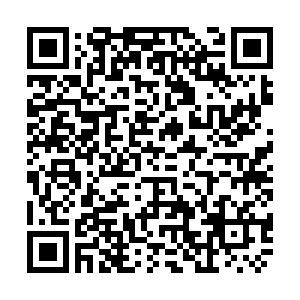 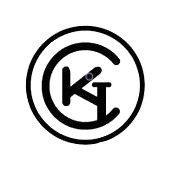 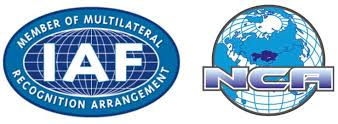 KZ.O.01.0317KZ.O.01.0317KZ.O.01.0317KZ.O.01.0317KZ.O.01.0317KZ.O.01.0317KZ.O.01.0317KZ.O.01.0317KZ.O.01.0317KZ.O.01.0317KZ.O.01.0317KZ.O.01.0317KZ.O.01.0317KZ.O.01.0317PRODUCT CERTIFICATIONPRODUCT CERTIFICATIONPRODUCT CERTIFICATIONPRODUCT CERTIFICATIONPRODUCT CERTIFICATIONPRODUCT CERTIFICATIONPRODUCT CERTIFICATIONСӘЙКЕСТІК СЕРТИФИКАТЫ СӘЙКЕСТІК СЕРТИФИКАТЫ СӘЙКЕСТІК СЕРТИФИКАТЫ СӘЙКЕСТІК СЕРТИФИКАТЫ СӘЙКЕСТІК СЕРТИФИКАТЫ СӘЙКЕСТІК СЕРТИФИКАТЫ СӘЙКЕСТІК СЕРТИФИКАТЫ СӘЙКЕСТІК СЕРТИФИКАТЫ СӘЙКЕСТІК СЕРТИФИКАТЫ СӘЙКЕСТІК СЕРТИФИКАТЫ СӘЙКЕСТІК СЕРТИФИКАТЫ СӘЙКЕСТІК СЕРТИФИКАТЫ СӘЙКЕСТІК СЕРТИФИКАТЫ СӘЙКЕСТІК СЕРТИФИКАТЫ СӘЙКЕСТІК СЕРТИФИКАТЫ СӘЙКЕСТІК СЕРТИФИКАТЫ СӘЙКЕСТІК СЕРТИФИКАТЫ СӘЙКЕСТІК СЕРТИФИКАТЫ СӘЙКЕСТІК СЕРТИФИКАТЫ СӘЙКЕСТІК СЕРТИФИКАТЫ СӘЙКЕСТІК СЕРТИФИКАТЫ СӘЙКЕСТІК СЕРТИФИКАТЫ СӘЙКЕСТІК СЕРТИФИКАТЫ СӘЙКЕСТІК СЕРТИФИКАТЫ СӘЙКЕСТІК СЕРТИФИКАТЫ СӘЙКЕСТІК СЕРТИФИКАТЫ СӘЙКЕСТІК СЕРТИФИКАТЫ СӘЙКЕСТІК СЕРТИФИКАТЫ СӘЙКЕСТІК СЕРТИФИКАТЫ СӘЙКЕСТІК СЕРТИФИКАТЫ СӘЙКЕСТІК СЕРТИФИКАТЫ СӘЙКЕСТІК СЕРТИФИКАТЫ СӘЙКЕСТІК СЕРТИФИКАТЫ мемлекеттік техникалық реттеу жүйесініңмемлекеттік техникалық реттеу жүйесініңмемлекеттік техникалық реттеу жүйесініңмемлекеттік техникалық реттеу жүйесініңмемлекеттік техникалық реттеу жүйесініңмемлекеттік техникалық реттеу жүйесініңмемлекеттік техникалық реттеу жүйесініңмемлекеттік техникалық реттеу жүйесініңмемлекеттік техникалық реттеу жүйесініңмемлекеттік техникалық реттеу жүйесініңмемлекеттік техникалық реттеу жүйесініңмемлекеттік техникалық реттеу жүйесініңмемлекеттік техникалық реттеу жүйесініңмемлекеттік техникалық реттеу жүйесініңмемлекеттік техникалық реттеу жүйесініңмемлекеттік техникалық реттеу жүйесініңмемлекеттік техникалық реттеу жүйесініңмемлекеттік техникалық реттеу жүйесініңмемлекеттік техникалық реттеу жүйесініңмемлекеттік техникалық реттеу жүйесініңмемлекеттік техникалық реттеу жүйесініңмемлекеттік техникалық реттеу жүйесініңмемлекеттік техникалық реттеу жүйесініңмемлекеттік техникалық реттеу жүйесініңмемлекеттік техникалық реттеу жүйесініңмемлекеттік техникалық реттеу жүйесініңмемлекеттік техникалық реттеу жүйесініңмемлекеттік техникалық реттеу жүйесініңмемлекеттік техникалық реттеу жүйесініңмемлекеттік техникалық реттеу жүйесініңмемлекеттік техникалық реттеу жүйесініңмемлекеттік техникалық реттеу жүйесініңмемлекеттік техникалық реттеу жүйесініңдеректер тізілімінде тіркелгендеректер тізілімінде тіркелгендеректер тізілімінде тіркелгендеректер тізілімінде тіркелгендеректер тізілімінде тіркелгендеректер тізілімінде тіркелгендеректер тізілімінде тіркелгендеректер тізілімінде тіркелгендеректер тізілімінде тіркелгендеректер тізілімінде тіркелгендеректер тізілімінде тіркелгендеректер тізілімінде тіркелгендеректер тізілімінде тіркелгендеректер тізілімінде тіркелгендеректер тізілімінде тіркелгендеректер тізілімінде тіркелгендеректер тізілімінде тіркелгендеректер тізілімінде тіркелгендеректер тізілімінде тіркелгендеректер тізілімінде тіркелгендеректер тізілімінде тіркелгендеректер тізілімінде тіркелгендеректер тізілімінде тіркелгендеректер тізілімінде тіркелгендеректер тізілімінде тіркелгендеректер тізілімінде тіркелгендеректер тізілімінде тіркелгендеректер тізілімінде тіркелгендеректер тізілімінде тіркелгендеректер тізілімінде тіркелгендеректер тізілімінде тіркелгендеректер тізілімінде тіркелгендеректер тізілімінде тіркелген2020202020232323ж.ж.ж."04""мамырмамырмамырмамырмамырмамыр№ № № № KZ.1510317.01.01.00660KZ.1510317.01.01.00660KZ.1510317.01.01.00660KZ.1510317.01.01.00660KZ.1510317.01.01.00660KZ.1510317.01.01.00660KZ.1510317.01.01.00660KZ.1510317.01.01.00660KZ.1510317.01.01.00660KZ.1510317.01.01.00660KZ.1510317.01.01.00660KZ.1510317.01.01.00660KZ.1510317.01.01.00660KZ.1510317.01.01.00660KZ.1510317.01.01.00660KZ.1510317.01.01.00660KZ.1510317.01.01.00660KZ.1510317.01.01.006602024ж.ж.""""040404"мамырмамырмамырмамырмамырмамырмамырмамырмамырмамырдейін жарамдыдейін жарамдыдейін жарамдыдейін жарамдыСәйкестікті растау жөніндегі орган БСН 001141000695, "Ұлттық сараптама және сертификаттау орталығы" Акционерлік қоғамының Ақтөбе филиалы, заңды мекенжайы: Қазақстан Республикасы, Сарыарқа ауданы, Нұр-сұлтан қаласы, Мұхтар Әуезов көшесі, 28/1, индексі: 010000, нақты мекенжайы: Қазақстан Республикасы, Ақтөбе обл., Ақтөбе қ., Астана ауданы, Сағадат Нұрмағамбетов көшесі, 1Б, индекс: 030007.Сәйкестікті растау жөніндегі орган БСН 001141000695, "Ұлттық сараптама және сертификаттау орталығы" Акционерлік қоғамының Ақтөбе филиалы, заңды мекенжайы: Қазақстан Республикасы, Сарыарқа ауданы, Нұр-сұлтан қаласы, Мұхтар Әуезов көшесі, 28/1, индексі: 010000, нақты мекенжайы: Қазақстан Республикасы, Ақтөбе обл., Ақтөбе қ., Астана ауданы, Сағадат Нұрмағамбетов көшесі, 1Б, индекс: 030007.Сәйкестікті растау жөніндегі орган БСН 001141000695, "Ұлттық сараптама және сертификаттау орталығы" Акционерлік қоғамының Ақтөбе филиалы, заңды мекенжайы: Қазақстан Республикасы, Сарыарқа ауданы, Нұр-сұлтан қаласы, Мұхтар Әуезов көшесі, 28/1, индексі: 010000, нақты мекенжайы: Қазақстан Республикасы, Ақтөбе обл., Ақтөбе қ., Астана ауданы, Сағадат Нұрмағамбетов көшесі, 1Б, индекс: 030007.Сәйкестікті растау жөніндегі орган БСН 001141000695, "Ұлттық сараптама және сертификаттау орталығы" Акционерлік қоғамының Ақтөбе филиалы, заңды мекенжайы: Қазақстан Республикасы, Сарыарқа ауданы, Нұр-сұлтан қаласы, Мұхтар Әуезов көшесі, 28/1, индексі: 010000, нақты мекенжайы: Қазақстан Республикасы, Ақтөбе обл., Ақтөбе қ., Астана ауданы, Сағадат Нұрмағамбетов көшесі, 1Б, индекс: 030007.Сәйкестікті растау жөніндегі орган БСН 001141000695, "Ұлттық сараптама және сертификаттау орталығы" Акционерлік қоғамының Ақтөбе филиалы, заңды мекенжайы: Қазақстан Республикасы, Сарыарқа ауданы, Нұр-сұлтан қаласы, Мұхтар Әуезов көшесі, 28/1, индексі: 010000, нақты мекенжайы: Қазақстан Республикасы, Ақтөбе обл., Ақтөбе қ., Астана ауданы, Сағадат Нұрмағамбетов көшесі, 1Б, индекс: 030007.Сәйкестікті растау жөніндегі орган БСН 001141000695, "Ұлттық сараптама және сертификаттау орталығы" Акционерлік қоғамының Ақтөбе филиалы, заңды мекенжайы: Қазақстан Республикасы, Сарыарқа ауданы, Нұр-сұлтан қаласы, Мұхтар Әуезов көшесі, 28/1, индексі: 010000, нақты мекенжайы: Қазақстан Республикасы, Ақтөбе обл., Ақтөбе қ., Астана ауданы, Сағадат Нұрмағамбетов көшесі, 1Б, индекс: 030007.Сәйкестікті растау жөніндегі орган БСН 001141000695, "Ұлттық сараптама және сертификаттау орталығы" Акционерлік қоғамының Ақтөбе филиалы, заңды мекенжайы: Қазақстан Республикасы, Сарыарқа ауданы, Нұр-сұлтан қаласы, Мұхтар Әуезов көшесі, 28/1, индексі: 010000, нақты мекенжайы: Қазақстан Республикасы, Ақтөбе обл., Ақтөбе қ., Астана ауданы, Сағадат Нұрмағамбетов көшесі, 1Б, индекс: 030007.Сәйкестікті растау жөніндегі орган БСН 001141000695, "Ұлттық сараптама және сертификаттау орталығы" Акционерлік қоғамының Ақтөбе филиалы, заңды мекенжайы: Қазақстан Республикасы, Сарыарқа ауданы, Нұр-сұлтан қаласы, Мұхтар Әуезов көшесі, 28/1, индексі: 010000, нақты мекенжайы: Қазақстан Республикасы, Ақтөбе обл., Ақтөбе қ., Астана ауданы, Сағадат Нұрмағамбетов көшесі, 1Б, индекс: 030007.Сәйкестікті растау жөніндегі орган БСН 001141000695, "Ұлттық сараптама және сертификаттау орталығы" Акционерлік қоғамының Ақтөбе филиалы, заңды мекенжайы: Қазақстан Республикасы, Сарыарқа ауданы, Нұр-сұлтан қаласы, Мұхтар Әуезов көшесі, 28/1, индексі: 010000, нақты мекенжайы: Қазақстан Республикасы, Ақтөбе обл., Ақтөбе қ., Астана ауданы, Сағадат Нұрмағамбетов көшесі, 1Б, индекс: 030007.Сәйкестікті растау жөніндегі орган БСН 001141000695, "Ұлттық сараптама және сертификаттау орталығы" Акционерлік қоғамының Ақтөбе филиалы, заңды мекенжайы: Қазақстан Республикасы, Сарыарқа ауданы, Нұр-сұлтан қаласы, Мұхтар Әуезов көшесі, 28/1, индексі: 010000, нақты мекенжайы: Қазақстан Республикасы, Ақтөбе обл., Ақтөбе қ., Астана ауданы, Сағадат Нұрмағамбетов көшесі, 1Б, индекс: 030007.Сәйкестікті растау жөніндегі орган БСН 001141000695, "Ұлттық сараптама және сертификаттау орталығы" Акционерлік қоғамының Ақтөбе филиалы, заңды мекенжайы: Қазақстан Республикасы, Сарыарқа ауданы, Нұр-сұлтан қаласы, Мұхтар Әуезов көшесі, 28/1, индексі: 010000, нақты мекенжайы: Қазақстан Республикасы, Ақтөбе обл., Ақтөбе қ., Астана ауданы, Сағадат Нұрмағамбетов көшесі, 1Б, индекс: 030007.Сәйкестікті растау жөніндегі орган БСН 001141000695, "Ұлттық сараптама және сертификаттау орталығы" Акционерлік қоғамының Ақтөбе филиалы, заңды мекенжайы: Қазақстан Республикасы, Сарыарқа ауданы, Нұр-сұлтан қаласы, Мұхтар Әуезов көшесі, 28/1, индексі: 010000, нақты мекенжайы: Қазақстан Республикасы, Ақтөбе обл., Ақтөбе қ., Астана ауданы, Сағадат Нұрмағамбетов көшесі, 1Б, индекс: 030007.Сәйкестікті растау жөніндегі орган БСН 001141000695, "Ұлттық сараптама және сертификаттау орталығы" Акционерлік қоғамының Ақтөбе филиалы, заңды мекенжайы: Қазақстан Республикасы, Сарыарқа ауданы, Нұр-сұлтан қаласы, Мұхтар Әуезов көшесі, 28/1, индексі: 010000, нақты мекенжайы: Қазақстан Республикасы, Ақтөбе обл., Ақтөбе қ., Астана ауданы, Сағадат Нұрмағамбетов көшесі, 1Б, индекс: 030007.Сәйкестікті растау жөніндегі орган БСН 001141000695, "Ұлттық сараптама және сертификаттау орталығы" Акционерлік қоғамының Ақтөбе филиалы, заңды мекенжайы: Қазақстан Республикасы, Сарыарқа ауданы, Нұр-сұлтан қаласы, Мұхтар Әуезов көшесі, 28/1, индексі: 010000, нақты мекенжайы: Қазақстан Республикасы, Ақтөбе обл., Ақтөбе қ., Астана ауданы, Сағадат Нұрмағамбетов көшесі, 1Б, индекс: 030007.Сәйкестікті растау жөніндегі орган БСН 001141000695, "Ұлттық сараптама және сертификаттау орталығы" Акционерлік қоғамының Ақтөбе филиалы, заңды мекенжайы: Қазақстан Республикасы, Сарыарқа ауданы, Нұр-сұлтан қаласы, Мұхтар Әуезов көшесі, 28/1, индексі: 010000, нақты мекенжайы: Қазақстан Республикасы, Ақтөбе обл., Ақтөбе қ., Астана ауданы, Сағадат Нұрмағамбетов көшесі, 1Б, индекс: 030007.Сәйкестікті растау жөніндегі орган БСН 001141000695, "Ұлттық сараптама және сертификаттау орталығы" Акционерлік қоғамының Ақтөбе филиалы, заңды мекенжайы: Қазақстан Республикасы, Сарыарқа ауданы, Нұр-сұлтан қаласы, Мұхтар Әуезов көшесі, 28/1, индексі: 010000, нақты мекенжайы: Қазақстан Республикасы, Ақтөбе обл., Ақтөбе қ., Астана ауданы, Сағадат Нұрмағамбетов көшесі, 1Б, индекс: 030007.Сәйкестікті растау жөніндегі орган БСН 001141000695, "Ұлттық сараптама және сертификаттау орталығы" Акционерлік қоғамының Ақтөбе филиалы, заңды мекенжайы: Қазақстан Республикасы, Сарыарқа ауданы, Нұр-сұлтан қаласы, Мұхтар Әуезов көшесі, 28/1, индексі: 010000, нақты мекенжайы: Қазақстан Республикасы, Ақтөбе обл., Ақтөбе қ., Астана ауданы, Сағадат Нұрмағамбетов көшесі, 1Б, индекс: 030007.Сәйкестікті растау жөніндегі орган БСН 001141000695, "Ұлттық сараптама және сертификаттау орталығы" Акционерлік қоғамының Ақтөбе филиалы, заңды мекенжайы: Қазақстан Республикасы, Сарыарқа ауданы, Нұр-сұлтан қаласы, Мұхтар Әуезов көшесі, 28/1, индексі: 010000, нақты мекенжайы: Қазақстан Республикасы, Ақтөбе обл., Ақтөбе қ., Астана ауданы, Сағадат Нұрмағамбетов көшесі, 1Б, индекс: 030007.Сәйкестікті растау жөніндегі орган БСН 001141000695, "Ұлттық сараптама және сертификаттау орталығы" Акционерлік қоғамының Ақтөбе филиалы, заңды мекенжайы: Қазақстан Республикасы, Сарыарқа ауданы, Нұр-сұлтан қаласы, Мұхтар Әуезов көшесі, 28/1, индексі: 010000, нақты мекенжайы: Қазақстан Республикасы, Ақтөбе обл., Ақтөбе қ., Астана ауданы, Сағадат Нұрмағамбетов көшесі, 1Б, индекс: 030007.Сәйкестікті растау жөніндегі орган БСН 001141000695, "Ұлттық сараптама және сертификаттау орталығы" Акционерлік қоғамының Ақтөбе филиалы, заңды мекенжайы: Қазақстан Республикасы, Сарыарқа ауданы, Нұр-сұлтан қаласы, Мұхтар Әуезов көшесі, 28/1, индексі: 010000, нақты мекенжайы: Қазақстан Республикасы, Ақтөбе обл., Ақтөбе қ., Астана ауданы, Сағадат Нұрмағамбетов көшесі, 1Б, индекс: 030007.Сәйкестікті растау жөніндегі орган БСН 001141000695, "Ұлттық сараптама және сертификаттау орталығы" Акционерлік қоғамының Ақтөбе филиалы, заңды мекенжайы: Қазақстан Республикасы, Сарыарқа ауданы, Нұр-сұлтан қаласы, Мұхтар Әуезов көшесі, 28/1, индексі: 010000, нақты мекенжайы: Қазақстан Республикасы, Ақтөбе обл., Ақтөбе қ., Астана ауданы, Сағадат Нұрмағамбетов көшесі, 1Б, индекс: 030007.Сәйкестікті растау жөніндегі орган БСН 001141000695, "Ұлттық сараптама және сертификаттау орталығы" Акционерлік қоғамының Ақтөбе филиалы, заңды мекенжайы: Қазақстан Республикасы, Сарыарқа ауданы, Нұр-сұлтан қаласы, Мұхтар Әуезов көшесі, 28/1, индексі: 010000, нақты мекенжайы: Қазақстан Республикасы, Ақтөбе обл., Ақтөбе қ., Астана ауданы, Сағадат Нұрмағамбетов көшесі, 1Б, индекс: 030007.Сәйкестікті растау жөніндегі орган БСН 001141000695, "Ұлттық сараптама және сертификаттау орталығы" Акционерлік қоғамының Ақтөбе филиалы, заңды мекенжайы: Қазақстан Республикасы, Сарыарқа ауданы, Нұр-сұлтан қаласы, Мұхтар Әуезов көшесі, 28/1, индексі: 010000, нақты мекенжайы: Қазақстан Республикасы, Ақтөбе обл., Ақтөбе қ., Астана ауданы, Сағадат Нұрмағамбетов көшесі, 1Б, индекс: 030007.Сәйкестікті растау жөніндегі орган БСН 001141000695, "Ұлттық сараптама және сертификаттау орталығы" Акционерлік қоғамының Ақтөбе филиалы, заңды мекенжайы: Қазақстан Республикасы, Сарыарқа ауданы, Нұр-сұлтан қаласы, Мұхтар Әуезов көшесі, 28/1, индексі: 010000, нақты мекенжайы: Қазақстан Республикасы, Ақтөбе обл., Ақтөбе қ., Астана ауданы, Сағадат Нұрмағамбетов көшесі, 1Б, индекс: 030007.Сәйкестікті растау жөніндегі орган БСН 001141000695, "Ұлттық сараптама және сертификаттау орталығы" Акционерлік қоғамының Ақтөбе филиалы, заңды мекенжайы: Қазақстан Республикасы, Сарыарқа ауданы, Нұр-сұлтан қаласы, Мұхтар Әуезов көшесі, 28/1, индексі: 010000, нақты мекенжайы: Қазақстан Республикасы, Ақтөбе обл., Ақтөбе қ., Астана ауданы, Сағадат Нұрмағамбетов көшесі, 1Б, индекс: 030007.Сәйкестікті растау жөніндегі орган БСН 001141000695, "Ұлттық сараптама және сертификаттау орталығы" Акционерлік қоғамының Ақтөбе филиалы, заңды мекенжайы: Қазақстан Республикасы, Сарыарқа ауданы, Нұр-сұлтан қаласы, Мұхтар Әуезов көшесі, 28/1, индексі: 010000, нақты мекенжайы: Қазақстан Республикасы, Ақтөбе обл., Ақтөбе қ., Астана ауданы, Сағадат Нұрмағамбетов көшесі, 1Б, индекс: 030007.Сәйкестікті растау жөніндегі орган БСН 001141000695, "Ұлттық сараптама және сертификаттау орталығы" Акционерлік қоғамының Ақтөбе филиалы, заңды мекенжайы: Қазақстан Республикасы, Сарыарқа ауданы, Нұр-сұлтан қаласы, Мұхтар Әуезов көшесі, 28/1, индексі: 010000, нақты мекенжайы: Қазақстан Республикасы, Ақтөбе обл., Ақтөбе қ., Астана ауданы, Сағадат Нұрмағамбетов көшесі, 1Б, индекс: 030007.Сәйкестікті растау жөніндегі орган БСН 001141000695, "Ұлттық сараптама және сертификаттау орталығы" Акционерлік қоғамының Ақтөбе филиалы, заңды мекенжайы: Қазақстан Республикасы, Сарыарқа ауданы, Нұр-сұлтан қаласы, Мұхтар Әуезов көшесі, 28/1, индексі: 010000, нақты мекенжайы: Қазақстан Республикасы, Ақтөбе обл., Ақтөбе қ., Астана ауданы, Сағадат Нұрмағамбетов көшесі, 1Б, индекс: 030007.Сәйкестікті растау жөніндегі орган БСН 001141000695, "Ұлттық сараптама және сертификаттау орталығы" Акционерлік қоғамының Ақтөбе филиалы, заңды мекенжайы: Қазақстан Республикасы, Сарыарқа ауданы, Нұр-сұлтан қаласы, Мұхтар Әуезов көшесі, 28/1, индексі: 010000, нақты мекенжайы: Қазақстан Республикасы, Ақтөбе обл., Ақтөбе қ., Астана ауданы, Сағадат Нұрмағамбетов көшесі, 1Б, индекс: 030007.Сәйкестікті растау жөніндегі орган БСН 001141000695, "Ұлттық сараптама және сертификаттау орталығы" Акционерлік қоғамының Ақтөбе филиалы, заңды мекенжайы: Қазақстан Республикасы, Сарыарқа ауданы, Нұр-сұлтан қаласы, Мұхтар Әуезов көшесі, 28/1, индексі: 010000, нақты мекенжайы: Қазақстан Республикасы, Ақтөбе обл., Ақтөбе қ., Астана ауданы, Сағадат Нұрмағамбетов көшесі, 1Б, индекс: 030007.Сәйкестікті растау жөніндегі орган БСН 001141000695, "Ұлттық сараптама және сертификаттау орталығы" Акционерлік қоғамының Ақтөбе филиалы, заңды мекенжайы: Қазақстан Республикасы, Сарыарқа ауданы, Нұр-сұлтан қаласы, Мұхтар Әуезов көшесі, 28/1, индексі: 010000, нақты мекенжайы: Қазақстан Республикасы, Ақтөбе обл., Ақтөбе қ., Астана ауданы, Сағадат Нұрмағамбетов көшесі, 1Б, индекс: 030007.Сәйкестікті растау жөніндегі орган БСН 001141000695, "Ұлттық сараптама және сертификаттау орталығы" Акционерлік қоғамының Ақтөбе филиалы, заңды мекенжайы: Қазақстан Республикасы, Сарыарқа ауданы, Нұр-сұлтан қаласы, Мұхтар Әуезов көшесі, 28/1, индексі: 010000, нақты мекенжайы: Қазақстан Республикасы, Ақтөбе обл., Ақтөбе қ., Астана ауданы, Сағадат Нұрмағамбетов көшесі, 1Б, индекс: 030007.Сәйкестікті растау жөніндегі орган БСН 001141000695, "Ұлттық сараптама және сертификаттау орталығы" Акционерлік қоғамының Ақтөбе филиалы, заңды мекенжайы: Қазақстан Республикасы, Сарыарқа ауданы, Нұр-сұлтан қаласы, Мұхтар Әуезов көшесі, 28/1, индексі: 010000, нақты мекенжайы: Қазақстан Республикасы, Ақтөбе обл., Ақтөбе қ., Астана ауданы, Сағадат Нұрмағамбетов көшесі, 1Б, индекс: 030007.Осы сәйкестік сертификаты өнімнің тиісті түрде сәйкестендірілгенін куәландырады Қалыңдатылған толық қалайтын, қатарлы жәнә көлемді сырланған силикатты кiрпiштер: СУРПо-М100/F25/1.8 ГОСТ 379-2015, СУРПо-М125/F25/1.8 ГОСТ 379-2015, СУРПо-М150/F25/1.8 ГОСТ 379-2015, СУЛПоОб-М150/F50/1.8 ГОСТ 379-2015. Сериялы өндіріс.Осы сәйкестік сертификаты өнімнің тиісті түрде сәйкестендірілгенін куәландырады Қалыңдатылған толық қалайтын, қатарлы жәнә көлемді сырланған силикатты кiрпiштер: СУРПо-М100/F25/1.8 ГОСТ 379-2015, СУРПо-М125/F25/1.8 ГОСТ 379-2015, СУРПо-М150/F25/1.8 ГОСТ 379-2015, СУЛПоОб-М150/F50/1.8 ГОСТ 379-2015. Сериялы өндіріс.Осы сәйкестік сертификаты өнімнің тиісті түрде сәйкестендірілгенін куәландырады Қалыңдатылған толық қалайтын, қатарлы жәнә көлемді сырланған силикатты кiрпiштер: СУРПо-М100/F25/1.8 ГОСТ 379-2015, СУРПо-М125/F25/1.8 ГОСТ 379-2015, СУРПо-М150/F25/1.8 ГОСТ 379-2015, СУЛПоОб-М150/F50/1.8 ГОСТ 379-2015. Сериялы өндіріс.Осы сәйкестік сертификаты өнімнің тиісті түрде сәйкестендірілгенін куәландырады Қалыңдатылған толық қалайтын, қатарлы жәнә көлемді сырланған силикатты кiрпiштер: СУРПо-М100/F25/1.8 ГОСТ 379-2015, СУРПо-М125/F25/1.8 ГОСТ 379-2015, СУРПо-М150/F25/1.8 ГОСТ 379-2015, СУЛПоОб-М150/F50/1.8 ГОСТ 379-2015. Сериялы өндіріс.Осы сәйкестік сертификаты өнімнің тиісті түрде сәйкестендірілгенін куәландырады Қалыңдатылған толық қалайтын, қатарлы жәнә көлемді сырланған силикатты кiрпiштер: СУРПо-М100/F25/1.8 ГОСТ 379-2015, СУРПо-М125/F25/1.8 ГОСТ 379-2015, СУРПо-М150/F25/1.8 ГОСТ 379-2015, СУЛПоОб-М150/F50/1.8 ГОСТ 379-2015. Сериялы өндіріс.Осы сәйкестік сертификаты өнімнің тиісті түрде сәйкестендірілгенін куәландырады Қалыңдатылған толық қалайтын, қатарлы жәнә көлемді сырланған силикатты кiрпiштер: СУРПо-М100/F25/1.8 ГОСТ 379-2015, СУРПо-М125/F25/1.8 ГОСТ 379-2015, СУРПо-М150/F25/1.8 ГОСТ 379-2015, СУЛПоОб-М150/F50/1.8 ГОСТ 379-2015. Сериялы өндіріс.Осы сәйкестік сертификаты өнімнің тиісті түрде сәйкестендірілгенін куәландырады Қалыңдатылған толық қалайтын, қатарлы жәнә көлемді сырланған силикатты кiрпiштер: СУРПо-М100/F25/1.8 ГОСТ 379-2015, СУРПо-М125/F25/1.8 ГОСТ 379-2015, СУРПо-М150/F25/1.8 ГОСТ 379-2015, СУЛПоОб-М150/F50/1.8 ГОСТ 379-2015. Сериялы өндіріс.Осы сәйкестік сертификаты өнімнің тиісті түрде сәйкестендірілгенін куәландырады Қалыңдатылған толық қалайтын, қатарлы жәнә көлемді сырланған силикатты кiрпiштер: СУРПо-М100/F25/1.8 ГОСТ 379-2015, СУРПо-М125/F25/1.8 ГОСТ 379-2015, СУРПо-М150/F25/1.8 ГОСТ 379-2015, СУЛПоОб-М150/F50/1.8 ГОСТ 379-2015. Сериялы өндіріс.Осы сәйкестік сертификаты өнімнің тиісті түрде сәйкестендірілгенін куәландырады Қалыңдатылған толық қалайтын, қатарлы жәнә көлемді сырланған силикатты кiрпiштер: СУРПо-М100/F25/1.8 ГОСТ 379-2015, СУРПо-М125/F25/1.8 ГОСТ 379-2015, СУРПо-М150/F25/1.8 ГОСТ 379-2015, СУЛПоОб-М150/F50/1.8 ГОСТ 379-2015. Сериялы өндіріс.Осы сәйкестік сертификаты өнімнің тиісті түрде сәйкестендірілгенін куәландырады Қалыңдатылған толық қалайтын, қатарлы жәнә көлемді сырланған силикатты кiрпiштер: СУРПо-М100/F25/1.8 ГОСТ 379-2015, СУРПо-М125/F25/1.8 ГОСТ 379-2015, СУРПо-М150/F25/1.8 ГОСТ 379-2015, СУЛПоОб-М150/F50/1.8 ГОСТ 379-2015. Сериялы өндіріс.Осы сәйкестік сертификаты өнімнің тиісті түрде сәйкестендірілгенін куәландырады Қалыңдатылған толық қалайтын, қатарлы жәнә көлемді сырланған силикатты кiрпiштер: СУРПо-М100/F25/1.8 ГОСТ 379-2015, СУРПо-М125/F25/1.8 ГОСТ 379-2015, СУРПо-М150/F25/1.8 ГОСТ 379-2015, СУЛПоОб-М150/F50/1.8 ГОСТ 379-2015. Сериялы өндіріс.Осы сәйкестік сертификаты өнімнің тиісті түрде сәйкестендірілгенін куәландырады Қалыңдатылған толық қалайтын, қатарлы жәнә көлемді сырланған силикатты кiрпiштер: СУРПо-М100/F25/1.8 ГОСТ 379-2015, СУРПо-М125/F25/1.8 ГОСТ 379-2015, СУРПо-М150/F25/1.8 ГОСТ 379-2015, СУЛПоОб-М150/F50/1.8 ГОСТ 379-2015. Сериялы өндіріс.Осы сәйкестік сертификаты өнімнің тиісті түрде сәйкестендірілгенін куәландырады Қалыңдатылған толық қалайтын, қатарлы жәнә көлемді сырланған силикатты кiрпiштер: СУРПо-М100/F25/1.8 ГОСТ 379-2015, СУРПо-М125/F25/1.8 ГОСТ 379-2015, СУРПо-М150/F25/1.8 ГОСТ 379-2015, СУЛПоОб-М150/F50/1.8 ГОСТ 379-2015. Сериялы өндіріс.Осы сәйкестік сертификаты өнімнің тиісті түрде сәйкестендірілгенін куәландырады Қалыңдатылған толық қалайтын, қатарлы жәнә көлемді сырланған силикатты кiрпiштер: СУРПо-М100/F25/1.8 ГОСТ 379-2015, СУРПо-М125/F25/1.8 ГОСТ 379-2015, СУРПо-М150/F25/1.8 ГОСТ 379-2015, СУЛПоОб-М150/F50/1.8 ГОСТ 379-2015. Сериялы өндіріс.Осы сәйкестік сертификаты өнімнің тиісті түрде сәйкестендірілгенін куәландырады Қалыңдатылған толық қалайтын, қатарлы жәнә көлемді сырланған силикатты кiрпiштер: СУРПо-М100/F25/1.8 ГОСТ 379-2015, СУРПо-М125/F25/1.8 ГОСТ 379-2015, СУРПо-М150/F25/1.8 ГОСТ 379-2015, СУЛПоОб-М150/F50/1.8 ГОСТ 379-2015. Сериялы өндіріс.Осы сәйкестік сертификаты өнімнің тиісті түрде сәйкестендірілгенін куәландырады Қалыңдатылған толық қалайтын, қатарлы жәнә көлемді сырланған силикатты кiрпiштер: СУРПо-М100/F25/1.8 ГОСТ 379-2015, СУРПо-М125/F25/1.8 ГОСТ 379-2015, СУРПо-М150/F25/1.8 ГОСТ 379-2015, СУЛПоОб-М150/F50/1.8 ГОСТ 379-2015. Сериялы өндіріс.Осы сәйкестік сертификаты өнімнің тиісті түрде сәйкестендірілгенін куәландырады Қалыңдатылған толық қалайтын, қатарлы жәнә көлемді сырланған силикатты кiрпiштер: СУРПо-М100/F25/1.8 ГОСТ 379-2015, СУРПо-М125/F25/1.8 ГОСТ 379-2015, СУРПо-М150/F25/1.8 ГОСТ 379-2015, СУЛПоОб-М150/F50/1.8 ГОСТ 379-2015. Сериялы өндіріс.Осы сәйкестік сертификаты өнімнің тиісті түрде сәйкестендірілгенін куәландырады Қалыңдатылған толық қалайтын, қатарлы жәнә көлемді сырланған силикатты кiрпiштер: СУРПо-М100/F25/1.8 ГОСТ 379-2015, СУРПо-М125/F25/1.8 ГОСТ 379-2015, СУРПо-М150/F25/1.8 ГОСТ 379-2015, СУЛПоОб-М150/F50/1.8 ГОСТ 379-2015. Сериялы өндіріс.Осы сәйкестік сертификаты өнімнің тиісті түрде сәйкестендірілгенін куәландырады Қалыңдатылған толық қалайтын, қатарлы жәнә көлемді сырланған силикатты кiрпiштер: СУРПо-М100/F25/1.8 ГОСТ 379-2015, СУРПо-М125/F25/1.8 ГОСТ 379-2015, СУРПо-М150/F25/1.8 ГОСТ 379-2015, СУЛПоОб-М150/F50/1.8 ГОСТ 379-2015. Сериялы өндіріс.Осы сәйкестік сертификаты өнімнің тиісті түрде сәйкестендірілгенін куәландырады Қалыңдатылған толық қалайтын, қатарлы жәнә көлемді сырланған силикатты кiрпiштер: СУРПо-М100/F25/1.8 ГОСТ 379-2015, СУРПо-М125/F25/1.8 ГОСТ 379-2015, СУРПо-М150/F25/1.8 ГОСТ 379-2015, СУЛПоОб-М150/F50/1.8 ГОСТ 379-2015. Сериялы өндіріс.Осы сәйкестік сертификаты өнімнің тиісті түрде сәйкестендірілгенін куәландырады Қалыңдатылған толық қалайтын, қатарлы жәнә көлемді сырланған силикатты кiрпiштер: СУРПо-М100/F25/1.8 ГОСТ 379-2015, СУРПо-М125/F25/1.8 ГОСТ 379-2015, СУРПо-М150/F25/1.8 ГОСТ 379-2015, СУЛПоОб-М150/F50/1.8 ГОСТ 379-2015. Сериялы өндіріс.Осы сәйкестік сертификаты өнімнің тиісті түрде сәйкестендірілгенін куәландырады Қалыңдатылған толық қалайтын, қатарлы жәнә көлемді сырланған силикатты кiрпiштер: СУРПо-М100/F25/1.8 ГОСТ 379-2015, СУРПо-М125/F25/1.8 ГОСТ 379-2015, СУРПо-М150/F25/1.8 ГОСТ 379-2015, СУЛПоОб-М150/F50/1.8 ГОСТ 379-2015. Сериялы өндіріс.Осы сәйкестік сертификаты өнімнің тиісті түрде сәйкестендірілгенін куәландырады Қалыңдатылған толық қалайтын, қатарлы жәнә көлемді сырланған силикатты кiрпiштер: СУРПо-М100/F25/1.8 ГОСТ 379-2015, СУРПо-М125/F25/1.8 ГОСТ 379-2015, СУРПо-М150/F25/1.8 ГОСТ 379-2015, СУЛПоОб-М150/F50/1.8 ГОСТ 379-2015. Сериялы өндіріс.Осы сәйкестік сертификаты өнімнің тиісті түрде сәйкестендірілгенін куәландырады Қалыңдатылған толық қалайтын, қатарлы жәнә көлемді сырланған силикатты кiрпiштер: СУРПо-М100/F25/1.8 ГОСТ 379-2015, СУРПо-М125/F25/1.8 ГОСТ 379-2015, СУРПо-М150/F25/1.8 ГОСТ 379-2015, СУЛПоОб-М150/F50/1.8 ГОСТ 379-2015. Сериялы өндіріс.Осы сәйкестік сертификаты өнімнің тиісті түрде сәйкестендірілгенін куәландырады Қалыңдатылған толық қалайтын, қатарлы жәнә көлемді сырланған силикатты кiрпiштер: СУРПо-М100/F25/1.8 ГОСТ 379-2015, СУРПо-М125/F25/1.8 ГОСТ 379-2015, СУРПо-М150/F25/1.8 ГОСТ 379-2015, СУЛПоОб-М150/F50/1.8 ГОСТ 379-2015. Сериялы өндіріс.Осы сәйкестік сертификаты өнімнің тиісті түрде сәйкестендірілгенін куәландырады Қалыңдатылған толық қалайтын, қатарлы жәнә көлемді сырланған силикатты кiрпiштер: СУРПо-М100/F25/1.8 ГОСТ 379-2015, СУРПо-М125/F25/1.8 ГОСТ 379-2015, СУРПо-М150/F25/1.8 ГОСТ 379-2015, СУЛПоОб-М150/F50/1.8 ГОСТ 379-2015. Сериялы өндіріс.Осы сәйкестік сертификаты өнімнің тиісті түрде сәйкестендірілгенін куәландырады Қалыңдатылған толық қалайтын, қатарлы жәнә көлемді сырланған силикатты кiрпiштер: СУРПо-М100/F25/1.8 ГОСТ 379-2015, СУРПо-М125/F25/1.8 ГОСТ 379-2015, СУРПо-М150/F25/1.8 ГОСТ 379-2015, СУЛПоОб-М150/F50/1.8 ГОСТ 379-2015. Сериялы өндіріс.Осы сәйкестік сертификаты өнімнің тиісті түрде сәйкестендірілгенін куәландырады Қалыңдатылған толық қалайтын, қатарлы жәнә көлемді сырланған силикатты кiрпiштер: СУРПо-М100/F25/1.8 ГОСТ 379-2015, СУРПо-М125/F25/1.8 ГОСТ 379-2015, СУРПо-М150/F25/1.8 ГОСТ 379-2015, СУЛПоОб-М150/F50/1.8 ГОСТ 379-2015. Сериялы өндіріс.Осы сәйкестік сертификаты өнімнің тиісті түрде сәйкестендірілгенін куәландырады Қалыңдатылған толық қалайтын, қатарлы жәнә көлемді сырланған силикатты кiрпiштер: СУРПо-М100/F25/1.8 ГОСТ 379-2015, СУРПо-М125/F25/1.8 ГОСТ 379-2015, СУРПо-М150/F25/1.8 ГОСТ 379-2015, СУЛПоОб-М150/F50/1.8 ГОСТ 379-2015. Сериялы өндіріс.Осы сәйкестік сертификаты өнімнің тиісті түрде сәйкестендірілгенін куәландырады Қалыңдатылған толық қалайтын, қатарлы жәнә көлемді сырланған силикатты кiрпiштер: СУРПо-М100/F25/1.8 ГОСТ 379-2015, СУРПо-М125/F25/1.8 ГОСТ 379-2015, СУРПо-М150/F25/1.8 ГОСТ 379-2015, СУЛПоОб-М150/F50/1.8 ГОСТ 379-2015. Сериялы өндіріс.Осы сәйкестік сертификаты өнімнің тиісті түрде сәйкестендірілгенін куәландырады Қалыңдатылған толық қалайтын, қатарлы жәнә көлемді сырланған силикатты кiрпiштер: СУРПо-М100/F25/1.8 ГОСТ 379-2015, СУРПо-М125/F25/1.8 ГОСТ 379-2015, СУРПо-М150/F25/1.8 ГОСТ 379-2015, СУЛПоОб-М150/F50/1.8 ГОСТ 379-2015. Сериялы өндіріс.Осы сәйкестік сертификаты өнімнің тиісті түрде сәйкестендірілгенін куәландырады Қалыңдатылған толық қалайтын, қатарлы жәнә көлемді сырланған силикатты кiрпiштер: СУРПо-М100/F25/1.8 ГОСТ 379-2015, СУРПо-М125/F25/1.8 ГОСТ 379-2015, СУРПо-М150/F25/1.8 ГОСТ 379-2015, СУЛПоОб-М150/F50/1.8 ГОСТ 379-2015. Сериялы өндіріс.Осы сәйкестік сертификаты өнімнің тиісті түрде сәйкестендірілгенін куәландырады Қалыңдатылған толық қалайтын, қатарлы жәнә көлемді сырланған силикатты кiрпiштер: СУРПо-М100/F25/1.8 ГОСТ 379-2015, СУРПо-М125/F25/1.8 ГОСТ 379-2015, СУРПо-М150/F25/1.8 ГОСТ 379-2015, СУЛПоОб-М150/F50/1.8 ГОСТ 379-2015. Сериялы өндіріс.ЕАЭО СЭҚ ТН коды 6810119000ЕАЭО СЭҚ ТН коды 6810119000ЕАЭО СЭҚ ТН коды 6810119000ЕАЭО СЭҚ ТН коды 6810119000ЕАЭО СЭҚ ТН коды 6810119000ЕАЭО СЭҚ ТН коды 6810119000ЕАЭО СЭҚ ТН коды 6810119000ЕАЭО СЭҚ ТН коды 6810119000ЕАЭО СЭҚ ТН коды 6810119000ЕАЭО СЭҚ ТН коды 6810119000ЕАЭО СЭҚ ТН коды 6810119000ЕАЭО СЭҚ ТН коды 6810119000ЕАЭО СЭҚ ТН коды 6810119000ЕАЭО СЭҚ ТН коды 6810119000ЕАЭО СЭҚ ТН коды 6810119000ЕАЭО СЭҚ ТН коды 6810119000ЕАЭО СЭҚ ТН коды 6810119000ЕАЭО СЭҚ ТН коды 6810119000ЕАЭО СЭҚ ТН коды 6810119000ЕАЭО СЭҚ ТН коды 6810119000ЕАЭО СЭҚ ТН коды 6810119000ЕАЭО СЭҚ ТН коды 6810119000ЕАЭО СЭҚ ТН коды 6810119000ЕАЭО СЭҚ ТН коды 6810119000ЕАЭО СЭҚ ТН коды 6810119000ЕАЭО СЭҚ ТН коды 6810119000ЕАЭО СЭҚ ТН коды 6810119000ЕАЭО СЭҚ ТН коды 6810119000ЕАЭО СЭҚ ТН коды 6810119000ЕАЭО СЭҚ ТН коды 6810119000ЕАЭО СЭҚ ТН коды 6810119000ЕАЭО СЭҚ ТН коды 6810119000ЕАЭО СЭҚ ТН коды 6810119000жасалған "Неохим" Жауапкершілігі шектеулі серіктестігі Ақтөбе облысы Қандыағаш қаласындағы филиалы, заңды мекенжайы: Қазақстан Республикасы, Мұғалжар ауданы, Ақтөбе облысы, Қандыағаш қаласы, Өнеркәсіпті аумақ көшесі, 31ғим., индекс: 030700; нақты мекенжайы: Қазақстан Республикасы, Мұғалжар ауданы, Ақтөбе облысы, Қандыағаш қаласы, Өнеркәсіпті аумақ көшесі, 31ғим. (өндіріс).жасалған "Неохим" Жауапкершілігі шектеулі серіктестігі Ақтөбе облысы Қандыағаш қаласындағы филиалы, заңды мекенжайы: Қазақстан Республикасы, Мұғалжар ауданы, Ақтөбе облысы, Қандыағаш қаласы, Өнеркәсіпті аумақ көшесі, 31ғим., индекс: 030700; нақты мекенжайы: Қазақстан Республикасы, Мұғалжар ауданы, Ақтөбе облысы, Қандыағаш қаласы, Өнеркәсіпті аумақ көшесі, 31ғим. (өндіріс).жасалған "Неохим" Жауапкершілігі шектеулі серіктестігі Ақтөбе облысы Қандыағаш қаласындағы филиалы, заңды мекенжайы: Қазақстан Республикасы, Мұғалжар ауданы, Ақтөбе облысы, Қандыағаш қаласы, Өнеркәсіпті аумақ көшесі, 31ғим., индекс: 030700; нақты мекенжайы: Қазақстан Республикасы, Мұғалжар ауданы, Ақтөбе облысы, Қандыағаш қаласы, Өнеркәсіпті аумақ көшесі, 31ғим. (өндіріс).жасалған "Неохим" Жауапкершілігі шектеулі серіктестігі Ақтөбе облысы Қандыағаш қаласындағы филиалы, заңды мекенжайы: Қазақстан Республикасы, Мұғалжар ауданы, Ақтөбе облысы, Қандыағаш қаласы, Өнеркәсіпті аумақ көшесі, 31ғим., индекс: 030700; нақты мекенжайы: Қазақстан Республикасы, Мұғалжар ауданы, Ақтөбе облысы, Қандыағаш қаласы, Өнеркәсіпті аумақ көшесі, 31ғим. (өндіріс).жасалған "Неохим" Жауапкершілігі шектеулі серіктестігі Ақтөбе облысы Қандыағаш қаласындағы филиалы, заңды мекенжайы: Қазақстан Республикасы, Мұғалжар ауданы, Ақтөбе облысы, Қандыағаш қаласы, Өнеркәсіпті аумақ көшесі, 31ғим., индекс: 030700; нақты мекенжайы: Қазақстан Республикасы, Мұғалжар ауданы, Ақтөбе облысы, Қандыағаш қаласы, Өнеркәсіпті аумақ көшесі, 31ғим. (өндіріс).жасалған "Неохим" Жауапкершілігі шектеулі серіктестігі Ақтөбе облысы Қандыағаш қаласындағы филиалы, заңды мекенжайы: Қазақстан Республикасы, Мұғалжар ауданы, Ақтөбе облысы, Қандыағаш қаласы, Өнеркәсіпті аумақ көшесі, 31ғим., индекс: 030700; нақты мекенжайы: Қазақстан Республикасы, Мұғалжар ауданы, Ақтөбе облысы, Қандыағаш қаласы, Өнеркәсіпті аумақ көшесі, 31ғим. (өндіріс).жасалған "Неохим" Жауапкершілігі шектеулі серіктестігі Ақтөбе облысы Қандыағаш қаласындағы филиалы, заңды мекенжайы: Қазақстан Республикасы, Мұғалжар ауданы, Ақтөбе облысы, Қандыағаш қаласы, Өнеркәсіпті аумақ көшесі, 31ғим., индекс: 030700; нақты мекенжайы: Қазақстан Республикасы, Мұғалжар ауданы, Ақтөбе облысы, Қандыағаш қаласы, Өнеркәсіпті аумақ көшесі, 31ғим. (өндіріс).жасалған "Неохим" Жауапкершілігі шектеулі серіктестігі Ақтөбе облысы Қандыағаш қаласындағы филиалы, заңды мекенжайы: Қазақстан Республикасы, Мұғалжар ауданы, Ақтөбе облысы, Қандыағаш қаласы, Өнеркәсіпті аумақ көшесі, 31ғим., индекс: 030700; нақты мекенжайы: Қазақстан Республикасы, Мұғалжар ауданы, Ақтөбе облысы, Қандыағаш қаласы, Өнеркәсіпті аумақ көшесі, 31ғим. (өндіріс).жасалған "Неохим" Жауапкершілігі шектеулі серіктестігі Ақтөбе облысы Қандыағаш қаласындағы филиалы, заңды мекенжайы: Қазақстан Республикасы, Мұғалжар ауданы, Ақтөбе облысы, Қандыағаш қаласы, Өнеркәсіпті аумақ көшесі, 31ғим., индекс: 030700; нақты мекенжайы: Қазақстан Республикасы, Мұғалжар ауданы, Ақтөбе облысы, Қандыағаш қаласы, Өнеркәсіпті аумақ көшесі, 31ғим. (өндіріс).жасалған "Неохим" Жауапкершілігі шектеулі серіктестігі Ақтөбе облысы Қандыағаш қаласындағы филиалы, заңды мекенжайы: Қазақстан Республикасы, Мұғалжар ауданы, Ақтөбе облысы, Қандыағаш қаласы, Өнеркәсіпті аумақ көшесі, 31ғим., индекс: 030700; нақты мекенжайы: Қазақстан Республикасы, Мұғалжар ауданы, Ақтөбе облысы, Қандыағаш қаласы, Өнеркәсіпті аумақ көшесі, 31ғим. (өндіріс).жасалған "Неохим" Жауапкершілігі шектеулі серіктестігі Ақтөбе облысы Қандыағаш қаласындағы филиалы, заңды мекенжайы: Қазақстан Республикасы, Мұғалжар ауданы, Ақтөбе облысы, Қандыағаш қаласы, Өнеркәсіпті аумақ көшесі, 31ғим., индекс: 030700; нақты мекенжайы: Қазақстан Республикасы, Мұғалжар ауданы, Ақтөбе облысы, Қандыағаш қаласы, Өнеркәсіпті аумақ көшесі, 31ғим. (өндіріс).жасалған "Неохим" Жауапкершілігі шектеулі серіктестігі Ақтөбе облысы Қандыағаш қаласындағы филиалы, заңды мекенжайы: Қазақстан Республикасы, Мұғалжар ауданы, Ақтөбе облысы, Қандыағаш қаласы, Өнеркәсіпті аумақ көшесі, 31ғим., индекс: 030700; нақты мекенжайы: Қазақстан Республикасы, Мұғалжар ауданы, Ақтөбе облысы, Қандыағаш қаласы, Өнеркәсіпті аумақ көшесі, 31ғим. (өндіріс).жасалған "Неохим" Жауапкершілігі шектеулі серіктестігі Ақтөбе облысы Қандыағаш қаласындағы филиалы, заңды мекенжайы: Қазақстан Республикасы, Мұғалжар ауданы, Ақтөбе облысы, Қандыағаш қаласы, Өнеркәсіпті аумақ көшесі, 31ғим., индекс: 030700; нақты мекенжайы: Қазақстан Республикасы, Мұғалжар ауданы, Ақтөбе облысы, Қандыағаш қаласы, Өнеркәсіпті аумақ көшесі, 31ғим. (өндіріс).жасалған "Неохим" Жауапкершілігі шектеулі серіктестігі Ақтөбе облысы Қандыағаш қаласындағы филиалы, заңды мекенжайы: Қазақстан Республикасы, Мұғалжар ауданы, Ақтөбе облысы, Қандыағаш қаласы, Өнеркәсіпті аумақ көшесі, 31ғим., индекс: 030700; нақты мекенжайы: Қазақстан Республикасы, Мұғалжар ауданы, Ақтөбе облысы, Қандыағаш қаласы, Өнеркәсіпті аумақ көшесі, 31ғим. (өндіріс).жасалған "Неохим" Жауапкершілігі шектеулі серіктестігі Ақтөбе облысы Қандыағаш қаласындағы филиалы, заңды мекенжайы: Қазақстан Республикасы, Мұғалжар ауданы, Ақтөбе облысы, Қандыағаш қаласы, Өнеркәсіпті аумақ көшесі, 31ғим., индекс: 030700; нақты мекенжайы: Қазақстан Республикасы, Мұғалжар ауданы, Ақтөбе облысы, Қандыағаш қаласы, Өнеркәсіпті аумақ көшесі, 31ғим. (өндіріс).жасалған "Неохим" Жауапкершілігі шектеулі серіктестігі Ақтөбе облысы Қандыағаш қаласындағы филиалы, заңды мекенжайы: Қазақстан Республикасы, Мұғалжар ауданы, Ақтөбе облысы, Қандыағаш қаласы, Өнеркәсіпті аумақ көшесі, 31ғим., индекс: 030700; нақты мекенжайы: Қазақстан Республикасы, Мұғалжар ауданы, Ақтөбе облысы, Қандыағаш қаласы, Өнеркәсіпті аумақ көшесі, 31ғим. (өндіріс).жасалған "Неохим" Жауапкершілігі шектеулі серіктестігі Ақтөбе облысы Қандыағаш қаласындағы филиалы, заңды мекенжайы: Қазақстан Республикасы, Мұғалжар ауданы, Ақтөбе облысы, Қандыағаш қаласы, Өнеркәсіпті аумақ көшесі, 31ғим., индекс: 030700; нақты мекенжайы: Қазақстан Республикасы, Мұғалжар ауданы, Ақтөбе облысы, Қандыағаш қаласы, Өнеркәсіпті аумақ көшесі, 31ғим. (өндіріс).жасалған "Неохим" Жауапкершілігі шектеулі серіктестігі Ақтөбе облысы Қандыағаш қаласындағы филиалы, заңды мекенжайы: Қазақстан Республикасы, Мұғалжар ауданы, Ақтөбе облысы, Қандыағаш қаласы, Өнеркәсіпті аумақ көшесі, 31ғим., индекс: 030700; нақты мекенжайы: Қазақстан Республикасы, Мұғалжар ауданы, Ақтөбе облысы, Қандыағаш қаласы, Өнеркәсіпті аумақ көшесі, 31ғим. (өндіріс).жасалған "Неохим" Жауапкершілігі шектеулі серіктестігі Ақтөбе облысы Қандыағаш қаласындағы филиалы, заңды мекенжайы: Қазақстан Республикасы, Мұғалжар ауданы, Ақтөбе облысы, Қандыағаш қаласы, Өнеркәсіпті аумақ көшесі, 31ғим., индекс: 030700; нақты мекенжайы: Қазақстан Республикасы, Мұғалжар ауданы, Ақтөбе облысы, Қандыағаш қаласы, Өнеркәсіпті аумақ көшесі, 31ғим. (өндіріс).жасалған "Неохим" Жауапкершілігі шектеулі серіктестігі Ақтөбе облысы Қандыағаш қаласындағы филиалы, заңды мекенжайы: Қазақстан Республикасы, Мұғалжар ауданы, Ақтөбе облысы, Қандыағаш қаласы, Өнеркәсіпті аумақ көшесі, 31ғим., индекс: 030700; нақты мекенжайы: Қазақстан Республикасы, Мұғалжар ауданы, Ақтөбе облысы, Қандыағаш қаласы, Өнеркәсіпті аумақ көшесі, 31ғим. (өндіріс).жасалған "Неохим" Жауапкершілігі шектеулі серіктестігі Ақтөбе облысы Қандыағаш қаласындағы филиалы, заңды мекенжайы: Қазақстан Республикасы, Мұғалжар ауданы, Ақтөбе облысы, Қандыағаш қаласы, Өнеркәсіпті аумақ көшесі, 31ғим., индекс: 030700; нақты мекенжайы: Қазақстан Республикасы, Мұғалжар ауданы, Ақтөбе облысы, Қандыағаш қаласы, Өнеркәсіпті аумақ көшесі, 31ғим. (өндіріс).жасалған "Неохим" Жауапкершілігі шектеулі серіктестігі Ақтөбе облысы Қандыағаш қаласындағы филиалы, заңды мекенжайы: Қазақстан Республикасы, Мұғалжар ауданы, Ақтөбе облысы, Қандыағаш қаласы, Өнеркәсіпті аумақ көшесі, 31ғим., индекс: 030700; нақты мекенжайы: Қазақстан Республикасы, Мұғалжар ауданы, Ақтөбе облысы, Қандыағаш қаласы, Өнеркәсіпті аумақ көшесі, 31ғим. (өндіріс).жасалған "Неохим" Жауапкершілігі шектеулі серіктестігі Ақтөбе облысы Қандыағаш қаласындағы филиалы, заңды мекенжайы: Қазақстан Республикасы, Мұғалжар ауданы, Ақтөбе облысы, Қандыағаш қаласы, Өнеркәсіпті аумақ көшесі, 31ғим., индекс: 030700; нақты мекенжайы: Қазақстан Республикасы, Мұғалжар ауданы, Ақтөбе облысы, Қандыағаш қаласы, Өнеркәсіпті аумақ көшесі, 31ғим. (өндіріс).жасалған "Неохим" Жауапкершілігі шектеулі серіктестігі Ақтөбе облысы Қандыағаш қаласындағы филиалы, заңды мекенжайы: Қазақстан Республикасы, Мұғалжар ауданы, Ақтөбе облысы, Қандыағаш қаласы, Өнеркәсіпті аумақ көшесі, 31ғим., индекс: 030700; нақты мекенжайы: Қазақстан Республикасы, Мұғалжар ауданы, Ақтөбе облысы, Қандыағаш қаласы, Өнеркәсіпті аумақ көшесі, 31ғим. (өндіріс).жасалған "Неохим" Жауапкершілігі шектеулі серіктестігі Ақтөбе облысы Қандыағаш қаласындағы филиалы, заңды мекенжайы: Қазақстан Республикасы, Мұғалжар ауданы, Ақтөбе облысы, Қандыағаш қаласы, Өнеркәсіпті аумақ көшесі, 31ғим., индекс: 030700; нақты мекенжайы: Қазақстан Республикасы, Мұғалжар ауданы, Ақтөбе облысы, Қандыағаш қаласы, Өнеркәсіпті аумақ көшесі, 31ғим. (өндіріс).жасалған "Неохим" Жауапкершілігі шектеулі серіктестігі Ақтөбе облысы Қандыағаш қаласындағы филиалы, заңды мекенжайы: Қазақстан Республикасы, Мұғалжар ауданы, Ақтөбе облысы, Қандыағаш қаласы, Өнеркәсіпті аумақ көшесі, 31ғим., индекс: 030700; нақты мекенжайы: Қазақстан Республикасы, Мұғалжар ауданы, Ақтөбе облысы, Қандыағаш қаласы, Өнеркәсіпті аумақ көшесі, 31ғим. (өндіріс).жасалған "Неохим" Жауапкершілігі шектеулі серіктестігі Ақтөбе облысы Қандыағаш қаласындағы филиалы, заңды мекенжайы: Қазақстан Республикасы, Мұғалжар ауданы, Ақтөбе облысы, Қандыағаш қаласы, Өнеркәсіпті аумақ көшесі, 31ғим., индекс: 030700; нақты мекенжайы: Қазақстан Республикасы, Мұғалжар ауданы, Ақтөбе облысы, Қандыағаш қаласы, Өнеркәсіпті аумақ көшесі, 31ғим. (өндіріс).жасалған "Неохим" Жауапкершілігі шектеулі серіктестігі Ақтөбе облысы Қандыағаш қаласындағы филиалы, заңды мекенжайы: Қазақстан Республикасы, Мұғалжар ауданы, Ақтөбе облысы, Қандыағаш қаласы, Өнеркәсіпті аумақ көшесі, 31ғим., индекс: 030700; нақты мекенжайы: Қазақстан Республикасы, Мұғалжар ауданы, Ақтөбе облысы, Қандыағаш қаласы, Өнеркәсіпті аумақ көшесі, 31ғим. (өндіріс).жасалған "Неохим" Жауапкершілігі шектеулі серіктестігі Ақтөбе облысы Қандыағаш қаласындағы филиалы, заңды мекенжайы: Қазақстан Республикасы, Мұғалжар ауданы, Ақтөбе облысы, Қандыағаш қаласы, Өнеркәсіпті аумақ көшесі, 31ғим., индекс: 030700; нақты мекенжайы: Қазақстан Республикасы, Мұғалжар ауданы, Ақтөбе облысы, Қандыағаш қаласы, Өнеркәсіпті аумақ көшесі, 31ғим. (өндіріс).жасалған "Неохим" Жауапкершілігі шектеулі серіктестігі Ақтөбе облысы Қандыағаш қаласындағы филиалы, заңды мекенжайы: Қазақстан Республикасы, Мұғалжар ауданы, Ақтөбе облысы, Қандыағаш қаласы, Өнеркәсіпті аумақ көшесі, 31ғим., индекс: 030700; нақты мекенжайы: Қазақстан Республикасы, Мұғалжар ауданы, Ақтөбе облысы, Қандыағаш қаласы, Өнеркәсіпті аумақ көшесі, 31ғим. (өндіріс).жасалған "Неохим" Жауапкершілігі шектеулі серіктестігі Ақтөбе облысы Қандыағаш қаласындағы филиалы, заңды мекенжайы: Қазақстан Республикасы, Мұғалжар ауданы, Ақтөбе облысы, Қандыағаш қаласы, Өнеркәсіпті аумақ көшесі, 31ғим., индекс: 030700; нақты мекенжайы: Қазақстан Республикасы, Мұғалжар ауданы, Ақтөбе облысы, Қандыағаш қаласы, Өнеркәсіпті аумақ көшесі, 31ғим. (өндіріс).жасалған "Неохим" Жауапкершілігі шектеулі серіктестігі Ақтөбе облысы Қандыағаш қаласындағы филиалы, заңды мекенжайы: Қазақстан Республикасы, Мұғалжар ауданы, Ақтөбе облысы, Қандыағаш қаласы, Өнеркәсіпті аумақ көшесі, 31ғим., индекс: 030700; нақты мекенжайы: Қазақстан Республикасы, Мұғалжар ауданы, Ақтөбе облысы, Қандыағаш қаласы, Өнеркәсіпті аумақ көшесі, 31ғим. (өндіріс).белгіленген қауіпсіздік талаптарына сәйкес келеді ҚР ҮҚ бек. 2010ж.17.11.№ 1202 ТР, ҚР Сжәне ИМБ 2021ж.21.05 № 348-НК ТР, ГОСТ 379-2015 4.1.6п. 1к., 4.2.1, 4.2.2, 5.1.1.4, 5.1.1.5п. 3к., 5.1.1.7, 5.1.1.8, 5.1.3.1п. 5к., 5.1.3.2, 5.1.3.4, 5.1.3.6, 5.1.4, 5.3, 6.8п., 2022ж.02.08.№ ҚР ДСМ-71 ҚР ДСМБ.белгіленген қауіпсіздік талаптарына сәйкес келеді ҚР ҮҚ бек. 2010ж.17.11.№ 1202 ТР, ҚР Сжәне ИМБ 2021ж.21.05 № 348-НК ТР, ГОСТ 379-2015 4.1.6п. 1к., 4.2.1, 4.2.2, 5.1.1.4, 5.1.1.5п. 3к., 5.1.1.7, 5.1.1.8, 5.1.3.1п. 5к., 5.1.3.2, 5.1.3.4, 5.1.3.6, 5.1.4, 5.3, 6.8п., 2022ж.02.08.№ ҚР ДСМ-71 ҚР ДСМБ.белгіленген қауіпсіздік талаптарына сәйкес келеді ҚР ҮҚ бек. 2010ж.17.11.№ 1202 ТР, ҚР Сжәне ИМБ 2021ж.21.05 № 348-НК ТР, ГОСТ 379-2015 4.1.6п. 1к., 4.2.1, 4.2.2, 5.1.1.4, 5.1.1.5п. 3к., 5.1.1.7, 5.1.1.8, 5.1.3.1п. 5к., 5.1.3.2, 5.1.3.4, 5.1.3.6, 5.1.4, 5.3, 6.8п., 2022ж.02.08.№ ҚР ДСМ-71 ҚР ДСМБ.белгіленген қауіпсіздік талаптарына сәйкес келеді ҚР ҮҚ бек. 2010ж.17.11.№ 1202 ТР, ҚР Сжәне ИМБ 2021ж.21.05 № 348-НК ТР, ГОСТ 379-2015 4.1.6п. 1к., 4.2.1, 4.2.2, 5.1.1.4, 5.1.1.5п. 3к., 5.1.1.7, 5.1.1.8, 5.1.3.1п. 5к., 5.1.3.2, 5.1.3.4, 5.1.3.6, 5.1.4, 5.3, 6.8п., 2022ж.02.08.№ ҚР ДСМ-71 ҚР ДСМБ.белгіленген қауіпсіздік талаптарына сәйкес келеді ҚР ҮҚ бек. 2010ж.17.11.№ 1202 ТР, ҚР Сжәне ИМБ 2021ж.21.05 № 348-НК ТР, ГОСТ 379-2015 4.1.6п. 1к., 4.2.1, 4.2.2, 5.1.1.4, 5.1.1.5п. 3к., 5.1.1.7, 5.1.1.8, 5.1.3.1п. 5к., 5.1.3.2, 5.1.3.4, 5.1.3.6, 5.1.4, 5.3, 6.8п., 2022ж.02.08.№ ҚР ДСМ-71 ҚР ДСМБ.белгіленген қауіпсіздік талаптарына сәйкес келеді ҚР ҮҚ бек. 2010ж.17.11.№ 1202 ТР, ҚР Сжәне ИМБ 2021ж.21.05 № 348-НК ТР, ГОСТ 379-2015 4.1.6п. 1к., 4.2.1, 4.2.2, 5.1.1.4, 5.1.1.5п. 3к., 5.1.1.7, 5.1.1.8, 5.1.3.1п. 5к., 5.1.3.2, 5.1.3.4, 5.1.3.6, 5.1.4, 5.3, 6.8п., 2022ж.02.08.№ ҚР ДСМ-71 ҚР ДСМБ.белгіленген қауіпсіздік талаптарына сәйкес келеді ҚР ҮҚ бек. 2010ж.17.11.№ 1202 ТР, ҚР Сжәне ИМБ 2021ж.21.05 № 348-НК ТР, ГОСТ 379-2015 4.1.6п. 1к., 4.2.1, 4.2.2, 5.1.1.4, 5.1.1.5п. 3к., 5.1.1.7, 5.1.1.8, 5.1.3.1п. 5к., 5.1.3.2, 5.1.3.4, 5.1.3.6, 5.1.4, 5.3, 6.8п., 2022ж.02.08.№ ҚР ДСМ-71 ҚР ДСМБ.белгіленген қауіпсіздік талаптарына сәйкес келеді ҚР ҮҚ бек. 2010ж.17.11.№ 1202 ТР, ҚР Сжәне ИМБ 2021ж.21.05 № 348-НК ТР, ГОСТ 379-2015 4.1.6п. 1к., 4.2.1, 4.2.2, 5.1.1.4, 5.1.1.5п. 3к., 5.1.1.7, 5.1.1.8, 5.1.3.1п. 5к., 5.1.3.2, 5.1.3.4, 5.1.3.6, 5.1.4, 5.3, 6.8п., 2022ж.02.08.№ ҚР ДСМ-71 ҚР ДСМБ.белгіленген қауіпсіздік талаптарына сәйкес келеді ҚР ҮҚ бек. 2010ж.17.11.№ 1202 ТР, ҚР Сжәне ИМБ 2021ж.21.05 № 348-НК ТР, ГОСТ 379-2015 4.1.6п. 1к., 4.2.1, 4.2.2, 5.1.1.4, 5.1.1.5п. 3к., 5.1.1.7, 5.1.1.8, 5.1.3.1п. 5к., 5.1.3.2, 5.1.3.4, 5.1.3.6, 5.1.4, 5.3, 6.8п., 2022ж.02.08.№ ҚР ДСМ-71 ҚР ДСМБ.белгіленген қауіпсіздік талаптарына сәйкес келеді ҚР ҮҚ бек. 2010ж.17.11.№ 1202 ТР, ҚР Сжәне ИМБ 2021ж.21.05 № 348-НК ТР, ГОСТ 379-2015 4.1.6п. 1к., 4.2.1, 4.2.2, 5.1.1.4, 5.1.1.5п. 3к., 5.1.1.7, 5.1.1.8, 5.1.3.1п. 5к., 5.1.3.2, 5.1.3.4, 5.1.3.6, 5.1.4, 5.3, 6.8п., 2022ж.02.08.№ ҚР ДСМ-71 ҚР ДСМБ.белгіленген қауіпсіздік талаптарына сәйкес келеді ҚР ҮҚ бек. 2010ж.17.11.№ 1202 ТР, ҚР Сжәне ИМБ 2021ж.21.05 № 348-НК ТР, ГОСТ 379-2015 4.1.6п. 1к., 4.2.1, 4.2.2, 5.1.1.4, 5.1.1.5п. 3к., 5.1.1.7, 5.1.1.8, 5.1.3.1п. 5к., 5.1.3.2, 5.1.3.4, 5.1.3.6, 5.1.4, 5.3, 6.8п., 2022ж.02.08.№ ҚР ДСМ-71 ҚР ДСМБ.белгіленген қауіпсіздік талаптарына сәйкес келеді ҚР ҮҚ бек. 2010ж.17.11.№ 1202 ТР, ҚР Сжәне ИМБ 2021ж.21.05 № 348-НК ТР, ГОСТ 379-2015 4.1.6п. 1к., 4.2.1, 4.2.2, 5.1.1.4, 5.1.1.5п. 3к., 5.1.1.7, 5.1.1.8, 5.1.3.1п. 5к., 5.1.3.2, 5.1.3.4, 5.1.3.6, 5.1.4, 5.3, 6.8п., 2022ж.02.08.№ ҚР ДСМ-71 ҚР ДСМБ.белгіленген қауіпсіздік талаптарына сәйкес келеді ҚР ҮҚ бек. 2010ж.17.11.№ 1202 ТР, ҚР Сжәне ИМБ 2021ж.21.05 № 348-НК ТР, ГОСТ 379-2015 4.1.6п. 1к., 4.2.1, 4.2.2, 5.1.1.4, 5.1.1.5п. 3к., 5.1.1.7, 5.1.1.8, 5.1.3.1п. 5к., 5.1.3.2, 5.1.3.4, 5.1.3.6, 5.1.4, 5.3, 6.8п., 2022ж.02.08.№ ҚР ДСМ-71 ҚР ДСМБ.белгіленген қауіпсіздік талаптарына сәйкес келеді ҚР ҮҚ бек. 2010ж.17.11.№ 1202 ТР, ҚР Сжәне ИМБ 2021ж.21.05 № 348-НК ТР, ГОСТ 379-2015 4.1.6п. 1к., 4.2.1, 4.2.2, 5.1.1.4, 5.1.1.5п. 3к., 5.1.1.7, 5.1.1.8, 5.1.3.1п. 5к., 5.1.3.2, 5.1.3.4, 5.1.3.6, 5.1.4, 5.3, 6.8п., 2022ж.02.08.№ ҚР ДСМ-71 ҚР ДСМБ.белгіленген қауіпсіздік талаптарына сәйкес келеді ҚР ҮҚ бек. 2010ж.17.11.№ 1202 ТР, ҚР Сжәне ИМБ 2021ж.21.05 № 348-НК ТР, ГОСТ 379-2015 4.1.6п. 1к., 4.2.1, 4.2.2, 5.1.1.4, 5.1.1.5п. 3к., 5.1.1.7, 5.1.1.8, 5.1.3.1п. 5к., 5.1.3.2, 5.1.3.4, 5.1.3.6, 5.1.4, 5.3, 6.8п., 2022ж.02.08.№ ҚР ДСМ-71 ҚР ДСМБ.белгіленген қауіпсіздік талаптарына сәйкес келеді ҚР ҮҚ бек. 2010ж.17.11.№ 1202 ТР, ҚР Сжәне ИМБ 2021ж.21.05 № 348-НК ТР, ГОСТ 379-2015 4.1.6п. 1к., 4.2.1, 4.2.2, 5.1.1.4, 5.1.1.5п. 3к., 5.1.1.7, 5.1.1.8, 5.1.3.1п. 5к., 5.1.3.2, 5.1.3.4, 5.1.3.6, 5.1.4, 5.3, 6.8п., 2022ж.02.08.№ ҚР ДСМ-71 ҚР ДСМБ.белгіленген қауіпсіздік талаптарына сәйкес келеді ҚР ҮҚ бек. 2010ж.17.11.№ 1202 ТР, ҚР Сжәне ИМБ 2021ж.21.05 № 348-НК ТР, ГОСТ 379-2015 4.1.6п. 1к., 4.2.1, 4.2.2, 5.1.1.4, 5.1.1.5п. 3к., 5.1.1.7, 5.1.1.8, 5.1.3.1п. 5к., 5.1.3.2, 5.1.3.4, 5.1.3.6, 5.1.4, 5.3, 6.8п., 2022ж.02.08.№ ҚР ДСМ-71 ҚР ДСМБ.белгіленген қауіпсіздік талаптарына сәйкес келеді ҚР ҮҚ бек. 2010ж.17.11.№ 1202 ТР, ҚР Сжәне ИМБ 2021ж.21.05 № 348-НК ТР, ГОСТ 379-2015 4.1.6п. 1к., 4.2.1, 4.2.2, 5.1.1.4, 5.1.1.5п. 3к., 5.1.1.7, 5.1.1.8, 5.1.3.1п. 5к., 5.1.3.2, 5.1.3.4, 5.1.3.6, 5.1.4, 5.3, 6.8п., 2022ж.02.08.№ ҚР ДСМ-71 ҚР ДСМБ.белгіленген қауіпсіздік талаптарына сәйкес келеді ҚР ҮҚ бек. 2010ж.17.11.№ 1202 ТР, ҚР Сжәне ИМБ 2021ж.21.05 № 348-НК ТР, ГОСТ 379-2015 4.1.6п. 1к., 4.2.1, 4.2.2, 5.1.1.4, 5.1.1.5п. 3к., 5.1.1.7, 5.1.1.8, 5.1.3.1п. 5к., 5.1.3.2, 5.1.3.4, 5.1.3.6, 5.1.4, 5.3, 6.8п., 2022ж.02.08.№ ҚР ДСМ-71 ҚР ДСМБ.белгіленген қауіпсіздік талаптарына сәйкес келеді ҚР ҮҚ бек. 2010ж.17.11.№ 1202 ТР, ҚР Сжәне ИМБ 2021ж.21.05 № 348-НК ТР, ГОСТ 379-2015 4.1.6п. 1к., 4.2.1, 4.2.2, 5.1.1.4, 5.1.1.5п. 3к., 5.1.1.7, 5.1.1.8, 5.1.3.1п. 5к., 5.1.3.2, 5.1.3.4, 5.1.3.6, 5.1.4, 5.3, 6.8п., 2022ж.02.08.№ ҚР ДСМ-71 ҚР ДСМБ.белгіленген қауіпсіздік талаптарына сәйкес келеді ҚР ҮҚ бек. 2010ж.17.11.№ 1202 ТР, ҚР Сжәне ИМБ 2021ж.21.05 № 348-НК ТР, ГОСТ 379-2015 4.1.6п. 1к., 4.2.1, 4.2.2, 5.1.1.4, 5.1.1.5п. 3к., 5.1.1.7, 5.1.1.8, 5.1.3.1п. 5к., 5.1.3.2, 5.1.3.4, 5.1.3.6, 5.1.4, 5.3, 6.8п., 2022ж.02.08.№ ҚР ДСМ-71 ҚР ДСМБ.белгіленген қауіпсіздік талаптарына сәйкес келеді ҚР ҮҚ бек. 2010ж.17.11.№ 1202 ТР, ҚР Сжәне ИМБ 2021ж.21.05 № 348-НК ТР, ГОСТ 379-2015 4.1.6п. 1к., 4.2.1, 4.2.2, 5.1.1.4, 5.1.1.5п. 3к., 5.1.1.7, 5.1.1.8, 5.1.3.1п. 5к., 5.1.3.2, 5.1.3.4, 5.1.3.6, 5.1.4, 5.3, 6.8п., 2022ж.02.08.№ ҚР ДСМ-71 ҚР ДСМБ.белгіленген қауіпсіздік талаптарына сәйкес келеді ҚР ҮҚ бек. 2010ж.17.11.№ 1202 ТР, ҚР Сжәне ИМБ 2021ж.21.05 № 348-НК ТР, ГОСТ 379-2015 4.1.6п. 1к., 4.2.1, 4.2.2, 5.1.1.4, 5.1.1.5п. 3к., 5.1.1.7, 5.1.1.8, 5.1.3.1п. 5к., 5.1.3.2, 5.1.3.4, 5.1.3.6, 5.1.4, 5.3, 6.8п., 2022ж.02.08.№ ҚР ДСМ-71 ҚР ДСМБ.белгіленген қауіпсіздік талаптарына сәйкес келеді ҚР ҮҚ бек. 2010ж.17.11.№ 1202 ТР, ҚР Сжәне ИМБ 2021ж.21.05 № 348-НК ТР, ГОСТ 379-2015 4.1.6п. 1к., 4.2.1, 4.2.2, 5.1.1.4, 5.1.1.5п. 3к., 5.1.1.7, 5.1.1.8, 5.1.3.1п. 5к., 5.1.3.2, 5.1.3.4, 5.1.3.6, 5.1.4, 5.3, 6.8п., 2022ж.02.08.№ ҚР ДСМ-71 ҚР ДСМБ.белгіленген қауіпсіздік талаптарына сәйкес келеді ҚР ҮҚ бек. 2010ж.17.11.№ 1202 ТР, ҚР Сжәне ИМБ 2021ж.21.05 № 348-НК ТР, ГОСТ 379-2015 4.1.6п. 1к., 4.2.1, 4.2.2, 5.1.1.4, 5.1.1.5п. 3к., 5.1.1.7, 5.1.1.8, 5.1.3.1п. 5к., 5.1.3.2, 5.1.3.4, 5.1.3.6, 5.1.4, 5.3, 6.8п., 2022ж.02.08.№ ҚР ДСМ-71 ҚР ДСМБ.белгіленген қауіпсіздік талаптарына сәйкес келеді ҚР ҮҚ бек. 2010ж.17.11.№ 1202 ТР, ҚР Сжәне ИМБ 2021ж.21.05 № 348-НК ТР, ГОСТ 379-2015 4.1.6п. 1к., 4.2.1, 4.2.2, 5.1.1.4, 5.1.1.5п. 3к., 5.1.1.7, 5.1.1.8, 5.1.3.1п. 5к., 5.1.3.2, 5.1.3.4, 5.1.3.6, 5.1.4, 5.3, 6.8п., 2022ж.02.08.№ ҚР ДСМ-71 ҚР ДСМБ.белгіленген қауіпсіздік талаптарына сәйкес келеді ҚР ҮҚ бек. 2010ж.17.11.№ 1202 ТР, ҚР Сжәне ИМБ 2021ж.21.05 № 348-НК ТР, ГОСТ 379-2015 4.1.6п. 1к., 4.2.1, 4.2.2, 5.1.1.4, 5.1.1.5п. 3к., 5.1.1.7, 5.1.1.8, 5.1.3.1п. 5к., 5.1.3.2, 5.1.3.4, 5.1.3.6, 5.1.4, 5.3, 6.8п., 2022ж.02.08.№ ҚР ДСМ-71 ҚР ДСМБ.белгіленген қауіпсіздік талаптарына сәйкес келеді ҚР ҮҚ бек. 2010ж.17.11.№ 1202 ТР, ҚР Сжәне ИМБ 2021ж.21.05 № 348-НК ТР, ГОСТ 379-2015 4.1.6п. 1к., 4.2.1, 4.2.2, 5.1.1.4, 5.1.1.5п. 3к., 5.1.1.7, 5.1.1.8, 5.1.3.1п. 5к., 5.1.3.2, 5.1.3.4, 5.1.3.6, 5.1.4, 5.3, 6.8п., 2022ж.02.08.№ ҚР ДСМ-71 ҚР ДСМБ.белгіленген қауіпсіздік талаптарына сәйкес келеді ҚР ҮҚ бек. 2010ж.17.11.№ 1202 ТР, ҚР Сжәне ИМБ 2021ж.21.05 № 348-НК ТР, ГОСТ 379-2015 4.1.6п. 1к., 4.2.1, 4.2.2, 5.1.1.4, 5.1.1.5п. 3к., 5.1.1.7, 5.1.1.8, 5.1.3.1п. 5к., 5.1.3.2, 5.1.3.4, 5.1.3.6, 5.1.4, 5.3, 6.8п., 2022ж.02.08.№ ҚР ДСМ-71 ҚР ДСМБ.белгіленген қауіпсіздік талаптарына сәйкес келеді ҚР ҮҚ бек. 2010ж.17.11.№ 1202 ТР, ҚР Сжәне ИМБ 2021ж.21.05 № 348-НК ТР, ГОСТ 379-2015 4.1.6п. 1к., 4.2.1, 4.2.2, 5.1.1.4, 5.1.1.5п. 3к., 5.1.1.7, 5.1.1.8, 5.1.3.1п. 5к., 5.1.3.2, 5.1.3.4, 5.1.3.6, 5.1.4, 5.3, 6.8п., 2022ж.02.08.№ ҚР ДСМ-71 ҚР ДСМБ.белгіленген қауіпсіздік талаптарына сәйкес келеді ҚР ҮҚ бек. 2010ж.17.11.№ 1202 ТР, ҚР Сжәне ИМБ 2021ж.21.05 № 348-НК ТР, ГОСТ 379-2015 4.1.6п. 1к., 4.2.1, 4.2.2, 5.1.1.4, 5.1.1.5п. 3к., 5.1.1.7, 5.1.1.8, 5.1.3.1п. 5к., 5.1.3.2, 5.1.3.4, 5.1.3.6, 5.1.4, 5.3, 6.8п., 2022ж.02.08.№ ҚР ДСМ-71 ҚР ДСМБ.белгіленген қауіпсіздік талаптарына сәйкес келеді ҚР ҮҚ бек. 2010ж.17.11.№ 1202 ТР, ҚР Сжәне ИМБ 2021ж.21.05 № 348-НК ТР, ГОСТ 379-2015 4.1.6п. 1к., 4.2.1, 4.2.2, 5.1.1.4, 5.1.1.5п. 3к., 5.1.1.7, 5.1.1.8, 5.1.3.1п. 5к., 5.1.3.2, 5.1.3.4, 5.1.3.6, 5.1.4, 5.3, 6.8п., 2022ж.02.08.№ ҚР ДСМ-71 ҚР ДСМБ.белгіленген қауіпсіздік талаптарына сәйкес келеді ҚР ҮҚ бек. 2010ж.17.11.№ 1202 ТР, ҚР Сжәне ИМБ 2021ж.21.05 № 348-НК ТР, ГОСТ 379-2015 4.1.6п. 1к., 4.2.1, 4.2.2, 5.1.1.4, 5.1.1.5п. 3к., 5.1.1.7, 5.1.1.8, 5.1.3.1п. 5к., 5.1.3.2, 5.1.3.4, 5.1.3.6, 5.1.4, 5.3, 6.8п., 2022ж.02.08.№ ҚР ДСМ-71 ҚР ДСМБ.Өтініш беруші (жасап шығарушы, сатушы) БCН 210741003385, "Неохим" Жауапкершілігі шектеулі серіктестігі Ақтөбе облысы Қандыағаш қаласындағы филиалы, заңды мекенжайы: Қазақстан Республикасы, Мұғалжар ауданы, Ақтөбе облысы, Қандыағаш қаласы, Өнеркәсіпті аумақ көшесі, 31ғим., индекс: 030700.Өтініш беруші (жасап шығарушы, сатушы) БCН 210741003385, "Неохим" Жауапкершілігі шектеулі серіктестігі Ақтөбе облысы Қандыағаш қаласындағы филиалы, заңды мекенжайы: Қазақстан Республикасы, Мұғалжар ауданы, Ақтөбе облысы, Қандыағаш қаласы, Өнеркәсіпті аумақ көшесі, 31ғим., индекс: 030700.Өтініш беруші (жасап шығарушы, сатушы) БCН 210741003385, "Неохим" Жауапкершілігі шектеулі серіктестігі Ақтөбе облысы Қандыағаш қаласындағы филиалы, заңды мекенжайы: Қазақстан Республикасы, Мұғалжар ауданы, Ақтөбе облысы, Қандыағаш қаласы, Өнеркәсіпті аумақ көшесі, 31ғим., индекс: 030700.Өтініш беруші (жасап шығарушы, сатушы) БCН 210741003385, "Неохим" Жауапкершілігі шектеулі серіктестігі Ақтөбе облысы Қандыағаш қаласындағы филиалы, заңды мекенжайы: Қазақстан Республикасы, Мұғалжар ауданы, Ақтөбе облысы, Қандыағаш қаласы, Өнеркәсіпті аумақ көшесі, 31ғим., индекс: 030700.Өтініш беруші (жасап шығарушы, сатушы) БCН 210741003385, "Неохим" Жауапкершілігі шектеулі серіктестігі Ақтөбе облысы Қандыағаш қаласындағы филиалы, заңды мекенжайы: Қазақстан Республикасы, Мұғалжар ауданы, Ақтөбе облысы, Қандыағаш қаласы, Өнеркәсіпті аумақ көшесі, 31ғим., индекс: 030700.Өтініш беруші (жасап шығарушы, сатушы) БCН 210741003385, "Неохим" Жауапкершілігі шектеулі серіктестігі Ақтөбе облысы Қандыағаш қаласындағы филиалы, заңды мекенжайы: Қазақстан Республикасы, Мұғалжар ауданы, Ақтөбе облысы, Қандыағаш қаласы, Өнеркәсіпті аумақ көшесі, 31ғим., индекс: 030700.Өтініш беруші (жасап шығарушы, сатушы) БCН 210741003385, "Неохим" Жауапкершілігі шектеулі серіктестігі Ақтөбе облысы Қандыағаш қаласындағы филиалы, заңды мекенжайы: Қазақстан Республикасы, Мұғалжар ауданы, Ақтөбе облысы, Қандыағаш қаласы, Өнеркәсіпті аумақ көшесі, 31ғим., индекс: 030700.Өтініш беруші (жасап шығарушы, сатушы) БCН 210741003385, "Неохим" Жауапкершілігі шектеулі серіктестігі Ақтөбе облысы Қандыағаш қаласындағы филиалы, заңды мекенжайы: Қазақстан Республикасы, Мұғалжар ауданы, Ақтөбе облысы, Қандыағаш қаласы, Өнеркәсіпті аумақ көшесі, 31ғим., индекс: 030700.Өтініш беруші (жасап шығарушы, сатушы) БCН 210741003385, "Неохим" Жауапкершілігі шектеулі серіктестігі Ақтөбе облысы Қандыағаш қаласындағы филиалы, заңды мекенжайы: Қазақстан Республикасы, Мұғалжар ауданы, Ақтөбе облысы, Қандыағаш қаласы, Өнеркәсіпті аумақ көшесі, 31ғим., индекс: 030700.Өтініш беруші (жасап шығарушы, сатушы) БCН 210741003385, "Неохим" Жауапкершілігі шектеулі серіктестігі Ақтөбе облысы Қандыағаш қаласындағы филиалы, заңды мекенжайы: Қазақстан Республикасы, Мұғалжар ауданы, Ақтөбе облысы, Қандыағаш қаласы, Өнеркәсіпті аумақ көшесі, 31ғим., индекс: 030700.Өтініш беруші (жасап шығарушы, сатушы) БCН 210741003385, "Неохим" Жауапкершілігі шектеулі серіктестігі Ақтөбе облысы Қандыағаш қаласындағы филиалы, заңды мекенжайы: Қазақстан Республикасы, Мұғалжар ауданы, Ақтөбе облысы, Қандыағаш қаласы, Өнеркәсіпті аумақ көшесі, 31ғим., индекс: 030700.Өтініш беруші (жасап шығарушы, сатушы) БCН 210741003385, "Неохим" Жауапкершілігі шектеулі серіктестігі Ақтөбе облысы Қандыағаш қаласындағы филиалы, заңды мекенжайы: Қазақстан Республикасы, Мұғалжар ауданы, Ақтөбе облысы, Қандыағаш қаласы, Өнеркәсіпті аумақ көшесі, 31ғим., индекс: 030700.Өтініш беруші (жасап шығарушы, сатушы) БCН 210741003385, "Неохим" Жауапкершілігі шектеулі серіктестігі Ақтөбе облысы Қандыағаш қаласындағы филиалы, заңды мекенжайы: Қазақстан Республикасы, Мұғалжар ауданы, Ақтөбе облысы, Қандыағаш қаласы, Өнеркәсіпті аумақ көшесі, 31ғим., индекс: 030700.Өтініш беруші (жасап шығарушы, сатушы) БCН 210741003385, "Неохим" Жауапкершілігі шектеулі серіктестігі Ақтөбе облысы Қандыағаш қаласындағы филиалы, заңды мекенжайы: Қазақстан Республикасы, Мұғалжар ауданы, Ақтөбе облысы, Қандыағаш қаласы, Өнеркәсіпті аумақ көшесі, 31ғим., индекс: 030700.Өтініш беруші (жасап шығарушы, сатушы) БCН 210741003385, "Неохим" Жауапкершілігі шектеулі серіктестігі Ақтөбе облысы Қандыағаш қаласындағы филиалы, заңды мекенжайы: Қазақстан Республикасы, Мұғалжар ауданы, Ақтөбе облысы, Қандыағаш қаласы, Өнеркәсіпті аумақ көшесі, 31ғим., индекс: 030700.Өтініш беруші (жасап шығарушы, сатушы) БCН 210741003385, "Неохим" Жауапкершілігі шектеулі серіктестігі Ақтөбе облысы Қандыағаш қаласындағы филиалы, заңды мекенжайы: Қазақстан Республикасы, Мұғалжар ауданы, Ақтөбе облысы, Қандыағаш қаласы, Өнеркәсіпті аумақ көшесі, 31ғим., индекс: 030700.Өтініш беруші (жасап шығарушы, сатушы) БCН 210741003385, "Неохим" Жауапкершілігі шектеулі серіктестігі Ақтөбе облысы Қандыағаш қаласындағы филиалы, заңды мекенжайы: Қазақстан Республикасы, Мұғалжар ауданы, Ақтөбе облысы, Қандыағаш қаласы, Өнеркәсіпті аумақ көшесі, 31ғим., индекс: 030700.Өтініш беруші (жасап шығарушы, сатушы) БCН 210741003385, "Неохим" Жауапкершілігі шектеулі серіктестігі Ақтөбе облысы Қандыағаш қаласындағы филиалы, заңды мекенжайы: Қазақстан Республикасы, Мұғалжар ауданы, Ақтөбе облысы, Қандыағаш қаласы, Өнеркәсіпті аумақ көшесі, 31ғим., индекс: 030700.Өтініш беруші (жасап шығарушы, сатушы) БCН 210741003385, "Неохим" Жауапкершілігі шектеулі серіктестігі Ақтөбе облысы Қандыағаш қаласындағы филиалы, заңды мекенжайы: Қазақстан Республикасы, Мұғалжар ауданы, Ақтөбе облысы, Қандыағаш қаласы, Өнеркәсіпті аумақ көшесі, 31ғим., индекс: 030700.Өтініш беруші (жасап шығарушы, сатушы) БCН 210741003385, "Неохим" Жауапкершілігі шектеулі серіктестігі Ақтөбе облысы Қандыағаш қаласындағы филиалы, заңды мекенжайы: Қазақстан Республикасы, Мұғалжар ауданы, Ақтөбе облысы, Қандыағаш қаласы, Өнеркәсіпті аумақ көшесі, 31ғим., индекс: 030700.Өтініш беруші (жасап шығарушы, сатушы) БCН 210741003385, "Неохим" Жауапкершілігі шектеулі серіктестігі Ақтөбе облысы Қандыағаш қаласындағы филиалы, заңды мекенжайы: Қазақстан Республикасы, Мұғалжар ауданы, Ақтөбе облысы, Қандыағаш қаласы, Өнеркәсіпті аумақ көшесі, 31ғим., индекс: 030700.Өтініш беруші (жасап шығарушы, сатушы) БCН 210741003385, "Неохим" Жауапкершілігі шектеулі серіктестігі Ақтөбе облысы Қандыағаш қаласындағы филиалы, заңды мекенжайы: Қазақстан Республикасы, Мұғалжар ауданы, Ақтөбе облысы, Қандыағаш қаласы, Өнеркәсіпті аумақ көшесі, 31ғим., индекс: 030700.Өтініш беруші (жасап шығарушы, сатушы) БCН 210741003385, "Неохим" Жауапкершілігі шектеулі серіктестігі Ақтөбе облысы Қандыағаш қаласындағы филиалы, заңды мекенжайы: Қазақстан Республикасы, Мұғалжар ауданы, Ақтөбе облысы, Қандыағаш қаласы, Өнеркәсіпті аумақ көшесі, 31ғим., индекс: 030700.Өтініш беруші (жасап шығарушы, сатушы) БCН 210741003385, "Неохим" Жауапкершілігі шектеулі серіктестігі Ақтөбе облысы Қандыағаш қаласындағы филиалы, заңды мекенжайы: Қазақстан Республикасы, Мұғалжар ауданы, Ақтөбе облысы, Қандыағаш қаласы, Өнеркәсіпті аумақ көшесі, 31ғим., индекс: 030700.Өтініш беруші (жасап шығарушы, сатушы) БCН 210741003385, "Неохим" Жауапкершілігі шектеулі серіктестігі Ақтөбе облысы Қандыағаш қаласындағы филиалы, заңды мекенжайы: Қазақстан Республикасы, Мұғалжар ауданы, Ақтөбе облысы, Қандыағаш қаласы, Өнеркәсіпті аумақ көшесі, 31ғим., индекс: 030700.Өтініш беруші (жасап шығарушы, сатушы) БCН 210741003385, "Неохим" Жауапкершілігі шектеулі серіктестігі Ақтөбе облысы Қандыағаш қаласындағы филиалы, заңды мекенжайы: Қазақстан Республикасы, Мұғалжар ауданы, Ақтөбе облысы, Қандыағаш қаласы, Өнеркәсіпті аумақ көшесі, 31ғим., индекс: 030700.Өтініш беруші (жасап шығарушы, сатушы) БCН 210741003385, "Неохим" Жауапкершілігі шектеулі серіктестігі Ақтөбе облысы Қандыағаш қаласындағы филиалы, заңды мекенжайы: Қазақстан Республикасы, Мұғалжар ауданы, Ақтөбе облысы, Қандыағаш қаласы, Өнеркәсіпті аумақ көшесі, 31ғим., индекс: 030700.Өтініш беруші (жасап шығарушы, сатушы) БCН 210741003385, "Неохим" Жауапкершілігі шектеулі серіктестігі Ақтөбе облысы Қандыағаш қаласындағы филиалы, заңды мекенжайы: Қазақстан Республикасы, Мұғалжар ауданы, Ақтөбе облысы, Қандыағаш қаласы, Өнеркәсіпті аумақ көшесі, 31ғим., индекс: 030700.Өтініш беруші (жасап шығарушы, сатушы) БCН 210741003385, "Неохим" Жауапкершілігі шектеулі серіктестігі Ақтөбе облысы Қандыағаш қаласындағы филиалы, заңды мекенжайы: Қазақстан Республикасы, Мұғалжар ауданы, Ақтөбе облысы, Қандыағаш қаласы, Өнеркәсіпті аумақ көшесі, 31ғим., индекс: 030700.Өтініш беруші (жасап шығарушы, сатушы) БCН 210741003385, "Неохим" Жауапкершілігі шектеулі серіктестігі Ақтөбе облысы Қандыағаш қаласындағы филиалы, заңды мекенжайы: Қазақстан Республикасы, Мұғалжар ауданы, Ақтөбе облысы, Қандыағаш қаласы, Өнеркәсіпті аумақ көшесі, 31ғим., индекс: 030700.Өтініш беруші (жасап шығарушы, сатушы) БCН 210741003385, "Неохим" Жауапкершілігі шектеулі серіктестігі Ақтөбе облысы Қандыағаш қаласындағы филиалы, заңды мекенжайы: Қазақстан Республикасы, Мұғалжар ауданы, Ақтөбе облысы, Қандыағаш қаласы, Өнеркәсіпті аумақ көшесі, 31ғим., индекс: 030700.Өтініш беруші (жасап шығарушы, сатушы) БCН 210741003385, "Неохим" Жауапкершілігі шектеулі серіктестігі Ақтөбе облысы Қандыағаш қаласындағы филиалы, заңды мекенжайы: Қазақстан Республикасы, Мұғалжар ауданы, Ақтөбе облысы, Қандыағаш қаласы, Өнеркәсіпті аумақ көшесі, 31ғим., индекс: 030700.Сәйкестік сертификаты негізінде берілген 2023ж.04.05.№ 130 өндіріс жағдайының талдау акты "ҰССО" АҚ АФ, тіркеу № KZ.O.01.0317, 2023ж.02.05.№№ 679-683 сынау хаттамалары "ҰССО" АҚ АФ СЗ, тiркеу № КZ.Т.05.0075.Сәйкестік сертификаты негізінде берілген 2023ж.04.05.№ 130 өндіріс жағдайының талдау акты "ҰССО" АҚ АФ, тіркеу № KZ.O.01.0317, 2023ж.02.05.№№ 679-683 сынау хаттамалары "ҰССО" АҚ АФ СЗ, тiркеу № КZ.Т.05.0075.Сәйкестік сертификаты негізінде берілген 2023ж.04.05.№ 130 өндіріс жағдайының талдау акты "ҰССО" АҚ АФ, тіркеу № KZ.O.01.0317, 2023ж.02.05.№№ 679-683 сынау хаттамалары "ҰССО" АҚ АФ СЗ, тiркеу № КZ.Т.05.0075.Сәйкестік сертификаты негізінде берілген 2023ж.04.05.№ 130 өндіріс жағдайының талдау акты "ҰССО" АҚ АФ, тіркеу № KZ.O.01.0317, 2023ж.02.05.№№ 679-683 сынау хаттамалары "ҰССО" АҚ АФ СЗ, тiркеу № КZ.Т.05.0075.Сәйкестік сертификаты негізінде берілген 2023ж.04.05.№ 130 өндіріс жағдайының талдау акты "ҰССО" АҚ АФ, тіркеу № KZ.O.01.0317, 2023ж.02.05.№№ 679-683 сынау хаттамалары "ҰССО" АҚ АФ СЗ, тiркеу № КZ.Т.05.0075.Сәйкестік сертификаты негізінде берілген 2023ж.04.05.№ 130 өндіріс жағдайының талдау акты "ҰССО" АҚ АФ, тіркеу № KZ.O.01.0317, 2023ж.02.05.№№ 679-683 сынау хаттамалары "ҰССО" АҚ АФ СЗ, тiркеу № КZ.Т.05.0075.Сәйкестік сертификаты негізінде берілген 2023ж.04.05.№ 130 өндіріс жағдайының талдау акты "ҰССО" АҚ АФ, тіркеу № KZ.O.01.0317, 2023ж.02.05.№№ 679-683 сынау хаттамалары "ҰССО" АҚ АФ СЗ, тiркеу № КZ.Т.05.0075.Сәйкестік сертификаты негізінде берілген 2023ж.04.05.№ 130 өндіріс жағдайының талдау акты "ҰССО" АҚ АФ, тіркеу № KZ.O.01.0317, 2023ж.02.05.№№ 679-683 сынау хаттамалары "ҰССО" АҚ АФ СЗ, тiркеу № КZ.Т.05.0075.Сәйкестік сертификаты негізінде берілген 2023ж.04.05.№ 130 өндіріс жағдайының талдау акты "ҰССО" АҚ АФ, тіркеу № KZ.O.01.0317, 2023ж.02.05.№№ 679-683 сынау хаттамалары "ҰССО" АҚ АФ СЗ, тiркеу № КZ.Т.05.0075.Сәйкестік сертификаты негізінде берілген 2023ж.04.05.№ 130 өндіріс жағдайының талдау акты "ҰССО" АҚ АФ, тіркеу № KZ.O.01.0317, 2023ж.02.05.№№ 679-683 сынау хаттамалары "ҰССО" АҚ АФ СЗ, тiркеу № КZ.Т.05.0075.Сәйкестік сертификаты негізінде берілген 2023ж.04.05.№ 130 өндіріс жағдайының талдау акты "ҰССО" АҚ АФ, тіркеу № KZ.O.01.0317, 2023ж.02.05.№№ 679-683 сынау хаттамалары "ҰССО" АҚ АФ СЗ, тiркеу № КZ.Т.05.0075.Сәйкестік сертификаты негізінде берілген 2023ж.04.05.№ 130 өндіріс жағдайының талдау акты "ҰССО" АҚ АФ, тіркеу № KZ.O.01.0317, 2023ж.02.05.№№ 679-683 сынау хаттамалары "ҰССО" АҚ АФ СЗ, тiркеу № КZ.Т.05.0075.Сәйкестік сертификаты негізінде берілген 2023ж.04.05.№ 130 өндіріс жағдайының талдау акты "ҰССО" АҚ АФ, тіркеу № KZ.O.01.0317, 2023ж.02.05.№№ 679-683 сынау хаттамалары "ҰССО" АҚ АФ СЗ, тiркеу № КZ.Т.05.0075.Сәйкестік сертификаты негізінде берілген 2023ж.04.05.№ 130 өндіріс жағдайының талдау акты "ҰССО" АҚ АФ, тіркеу № KZ.O.01.0317, 2023ж.02.05.№№ 679-683 сынау хаттамалары "ҰССО" АҚ АФ СЗ, тiркеу № КZ.Т.05.0075.Сәйкестік сертификаты негізінде берілген 2023ж.04.05.№ 130 өндіріс жағдайының талдау акты "ҰССО" АҚ АФ, тіркеу № KZ.O.01.0317, 2023ж.02.05.№№ 679-683 сынау хаттамалары "ҰССО" АҚ АФ СЗ, тiркеу № КZ.Т.05.0075.Сәйкестік сертификаты негізінде берілген 2023ж.04.05.№ 130 өндіріс жағдайының талдау акты "ҰССО" АҚ АФ, тіркеу № KZ.O.01.0317, 2023ж.02.05.№№ 679-683 сынау хаттамалары "ҰССО" АҚ АФ СЗ, тiркеу № КZ.Т.05.0075.Сәйкестік сертификаты негізінде берілген 2023ж.04.05.№ 130 өндіріс жағдайының талдау акты "ҰССО" АҚ АФ, тіркеу № KZ.O.01.0317, 2023ж.02.05.№№ 679-683 сынау хаттамалары "ҰССО" АҚ АФ СЗ, тiркеу № КZ.Т.05.0075.Сәйкестік сертификаты негізінде берілген 2023ж.04.05.№ 130 өндіріс жағдайының талдау акты "ҰССО" АҚ АФ, тіркеу № KZ.O.01.0317, 2023ж.02.05.№№ 679-683 сынау хаттамалары "ҰССО" АҚ АФ СЗ, тiркеу № КZ.Т.05.0075.Сәйкестік сертификаты негізінде берілген 2023ж.04.05.№ 130 өндіріс жағдайының талдау акты "ҰССО" АҚ АФ, тіркеу № KZ.O.01.0317, 2023ж.02.05.№№ 679-683 сынау хаттамалары "ҰССО" АҚ АФ СЗ, тiркеу № КZ.Т.05.0075.Сәйкестік сертификаты негізінде берілген 2023ж.04.05.№ 130 өндіріс жағдайының талдау акты "ҰССО" АҚ АФ, тіркеу № KZ.O.01.0317, 2023ж.02.05.№№ 679-683 сынау хаттамалары "ҰССО" АҚ АФ СЗ, тiркеу № КZ.Т.05.0075.Сәйкестік сертификаты негізінде берілген 2023ж.04.05.№ 130 өндіріс жағдайының талдау акты "ҰССО" АҚ АФ, тіркеу № KZ.O.01.0317, 2023ж.02.05.№№ 679-683 сынау хаттамалары "ҰССО" АҚ АФ СЗ, тiркеу № КZ.Т.05.0075.Сәйкестік сертификаты негізінде берілген 2023ж.04.05.№ 130 өндіріс жағдайының талдау акты "ҰССО" АҚ АФ, тіркеу № KZ.O.01.0317, 2023ж.02.05.№№ 679-683 сынау хаттамалары "ҰССО" АҚ АФ СЗ, тiркеу № КZ.Т.05.0075.Сәйкестік сертификаты негізінде берілген 2023ж.04.05.№ 130 өндіріс жағдайының талдау акты "ҰССО" АҚ АФ, тіркеу № KZ.O.01.0317, 2023ж.02.05.№№ 679-683 сынау хаттамалары "ҰССО" АҚ АФ СЗ, тiркеу № КZ.Т.05.0075.Сәйкестік сертификаты негізінде берілген 2023ж.04.05.№ 130 өндіріс жағдайының талдау акты "ҰССО" АҚ АФ, тіркеу № KZ.O.01.0317, 2023ж.02.05.№№ 679-683 сынау хаттамалары "ҰССО" АҚ АФ СЗ, тiркеу № КZ.Т.05.0075.Сәйкестік сертификаты негізінде берілген 2023ж.04.05.№ 130 өндіріс жағдайының талдау акты "ҰССО" АҚ АФ, тіркеу № KZ.O.01.0317, 2023ж.02.05.№№ 679-683 сынау хаттамалары "ҰССО" АҚ АФ СЗ, тiркеу № КZ.Т.05.0075.Сәйкестік сертификаты негізінде берілген 2023ж.04.05.№ 130 өндіріс жағдайының талдау акты "ҰССО" АҚ АФ, тіркеу № KZ.O.01.0317, 2023ж.02.05.№№ 679-683 сынау хаттамалары "ҰССО" АҚ АФ СЗ, тiркеу № КZ.Т.05.0075.Сәйкестік сертификаты негізінде берілген 2023ж.04.05.№ 130 өндіріс жағдайының талдау акты "ҰССО" АҚ АФ, тіркеу № KZ.O.01.0317, 2023ж.02.05.№№ 679-683 сынау хаттамалары "ҰССО" АҚ АФ СЗ, тiркеу № КZ.Т.05.0075.Сәйкестік сертификаты негізінде берілген 2023ж.04.05.№ 130 өндіріс жағдайының талдау акты "ҰССО" АҚ АФ, тіркеу № KZ.O.01.0317, 2023ж.02.05.№№ 679-683 сынау хаттамалары "ҰССО" АҚ АФ СЗ, тiркеу № КZ.Т.05.0075.Сәйкестік сертификаты негізінде берілген 2023ж.04.05.№ 130 өндіріс жағдайының талдау акты "ҰССО" АҚ АФ, тіркеу № KZ.O.01.0317, 2023ж.02.05.№№ 679-683 сынау хаттамалары "ҰССО" АҚ АФ СЗ, тiркеу № КZ.Т.05.0075.Сәйкестік сертификаты негізінде берілген 2023ж.04.05.№ 130 өндіріс жағдайының талдау акты "ҰССО" АҚ АФ, тіркеу № KZ.O.01.0317, 2023ж.02.05.№№ 679-683 сынау хаттамалары "ҰССО" АҚ АФ СЗ, тiркеу № КZ.Т.05.0075.Сәйкестік сертификаты негізінде берілген 2023ж.04.05.№ 130 өндіріс жағдайының талдау акты "ҰССО" АҚ АФ, тіркеу № KZ.O.01.0317, 2023ж.02.05.№№ 679-683 сынау хаттамалары "ҰССО" АҚ АФ СЗ, тiркеу № КZ.Т.05.0075.Сәйкестік сертификаты негізінде берілген 2023ж.04.05.№ 130 өндіріс жағдайының талдау акты "ҰССО" АҚ АФ, тіркеу № KZ.O.01.0317, 2023ж.02.05.№№ 679-683 сынау хаттамалары "ҰССО" АҚ АФ СЗ, тiркеу № КZ.Т.05.0075.Сәйкестік сертификаты негізінде берілген 2023ж.04.05.№ 130 өндіріс жағдайының талдау акты "ҰССО" АҚ АФ, тіркеу № KZ.O.01.0317, 2023ж.02.05.№№ 679-683 сынау хаттамалары "ҰССО" АҚ АФ СЗ, тiркеу № КZ.Т.05.0075.Қосымша ақпарат 3 сертификаттау сұлбасы. Мерзімді бағалауды 2021ж.02.07. № 19220 бас келісім-шарты бойынша жылына бір рет "ҰССО"АҚ Ақтөбе филиалы жүргiзеді.Қосымша ақпарат 3 сертификаттау сұлбасы. Мерзімді бағалауды 2021ж.02.07. № 19220 бас келісім-шарты бойынша жылына бір рет "ҰССО"АҚ Ақтөбе филиалы жүргiзеді.Қосымша ақпарат 3 сертификаттау сұлбасы. Мерзімді бағалауды 2021ж.02.07. № 19220 бас келісім-шарты бойынша жылына бір рет "ҰССО"АҚ Ақтөбе филиалы жүргiзеді.Қосымша ақпарат 3 сертификаттау сұлбасы. Мерзімді бағалауды 2021ж.02.07. № 19220 бас келісім-шарты бойынша жылына бір рет "ҰССО"АҚ Ақтөбе филиалы жүргiзеді.Қосымша ақпарат 3 сертификаттау сұлбасы. Мерзімді бағалауды 2021ж.02.07. № 19220 бас келісім-шарты бойынша жылына бір рет "ҰССО"АҚ Ақтөбе филиалы жүргiзеді.Қосымша ақпарат 3 сертификаттау сұлбасы. Мерзімді бағалауды 2021ж.02.07. № 19220 бас келісім-шарты бойынша жылына бір рет "ҰССО"АҚ Ақтөбе филиалы жүргiзеді.Қосымша ақпарат 3 сертификаттау сұлбасы. Мерзімді бағалауды 2021ж.02.07. № 19220 бас келісім-шарты бойынша жылына бір рет "ҰССО"АҚ Ақтөбе филиалы жүргiзеді.Қосымша ақпарат 3 сертификаттау сұлбасы. Мерзімді бағалауды 2021ж.02.07. № 19220 бас келісім-шарты бойынша жылына бір рет "ҰССО"АҚ Ақтөбе филиалы жүргiзеді.Қосымша ақпарат 3 сертификаттау сұлбасы. Мерзімді бағалауды 2021ж.02.07. № 19220 бас келісім-шарты бойынша жылына бір рет "ҰССО"АҚ Ақтөбе филиалы жүргiзеді.Қосымша ақпарат 3 сертификаттау сұлбасы. Мерзімді бағалауды 2021ж.02.07. № 19220 бас келісім-шарты бойынша жылына бір рет "ҰССО"АҚ Ақтөбе филиалы жүргiзеді.Қосымша ақпарат 3 сертификаттау сұлбасы. Мерзімді бағалауды 2021ж.02.07. № 19220 бас келісім-шарты бойынша жылына бір рет "ҰССО"АҚ Ақтөбе филиалы жүргiзеді.Қосымша ақпарат 3 сертификаттау сұлбасы. Мерзімді бағалауды 2021ж.02.07. № 19220 бас келісім-шарты бойынша жылына бір рет "ҰССО"АҚ Ақтөбе филиалы жүргiзеді.Қосымша ақпарат 3 сертификаттау сұлбасы. Мерзімді бағалауды 2021ж.02.07. № 19220 бас келісім-шарты бойынша жылына бір рет "ҰССО"АҚ Ақтөбе филиалы жүргiзеді.Қосымша ақпарат 3 сертификаттау сұлбасы. Мерзімді бағалауды 2021ж.02.07. № 19220 бас келісім-шарты бойынша жылына бір рет "ҰССО"АҚ Ақтөбе филиалы жүргiзеді.Қосымша ақпарат 3 сертификаттау сұлбасы. Мерзімді бағалауды 2021ж.02.07. № 19220 бас келісім-шарты бойынша жылына бір рет "ҰССО"АҚ Ақтөбе филиалы жүргiзеді.Қосымша ақпарат 3 сертификаттау сұлбасы. Мерзімді бағалауды 2021ж.02.07. № 19220 бас келісім-шарты бойынша жылына бір рет "ҰССО"АҚ Ақтөбе филиалы жүргiзеді.Қосымша ақпарат 3 сертификаттау сұлбасы. Мерзімді бағалауды 2021ж.02.07. № 19220 бас келісім-шарты бойынша жылына бір рет "ҰССО"АҚ Ақтөбе филиалы жүргiзеді.Қосымша ақпарат 3 сертификаттау сұлбасы. Мерзімді бағалауды 2021ж.02.07. № 19220 бас келісім-шарты бойынша жылына бір рет "ҰССО"АҚ Ақтөбе филиалы жүргiзеді.Қосымша ақпарат 3 сертификаттау сұлбасы. Мерзімді бағалауды 2021ж.02.07. № 19220 бас келісім-шарты бойынша жылына бір рет "ҰССО"АҚ Ақтөбе филиалы жүргiзеді.Қосымша ақпарат 3 сертификаттау сұлбасы. Мерзімді бағалауды 2021ж.02.07. № 19220 бас келісім-шарты бойынша жылына бір рет "ҰССО"АҚ Ақтөбе филиалы жүргiзеді.Қосымша ақпарат 3 сертификаттау сұлбасы. Мерзімді бағалауды 2021ж.02.07. № 19220 бас келісім-шарты бойынша жылына бір рет "ҰССО"АҚ Ақтөбе филиалы жүргiзеді.Қосымша ақпарат 3 сертификаттау сұлбасы. Мерзімді бағалауды 2021ж.02.07. № 19220 бас келісім-шарты бойынша жылына бір рет "ҰССО"АҚ Ақтөбе филиалы жүргiзеді.Қосымша ақпарат 3 сертификаттау сұлбасы. Мерзімді бағалауды 2021ж.02.07. № 19220 бас келісім-шарты бойынша жылына бір рет "ҰССО"АҚ Ақтөбе филиалы жүргiзеді.Қосымша ақпарат 3 сертификаттау сұлбасы. Мерзімді бағалауды 2021ж.02.07. № 19220 бас келісім-шарты бойынша жылына бір рет "ҰССО"АҚ Ақтөбе филиалы жүргiзеді.Қосымша ақпарат 3 сертификаттау сұлбасы. Мерзімді бағалауды 2021ж.02.07. № 19220 бас келісім-шарты бойынша жылына бір рет "ҰССО"АҚ Ақтөбе филиалы жүргiзеді.Қосымша ақпарат 3 сертификаттау сұлбасы. Мерзімді бағалауды 2021ж.02.07. № 19220 бас келісім-шарты бойынша жылына бір рет "ҰССО"АҚ Ақтөбе филиалы жүргiзеді.Қосымша ақпарат 3 сертификаттау сұлбасы. Мерзімді бағалауды 2021ж.02.07. № 19220 бас келісім-шарты бойынша жылына бір рет "ҰССО"АҚ Ақтөбе филиалы жүргiзеді.Қосымша ақпарат 3 сертификаттау сұлбасы. Мерзімді бағалауды 2021ж.02.07. № 19220 бас келісім-шарты бойынша жылына бір рет "ҰССО"АҚ Ақтөбе филиалы жүргiзеді.Қосымша ақпарат 3 сертификаттау сұлбасы. Мерзімді бағалауды 2021ж.02.07. № 19220 бас келісім-шарты бойынша жылына бір рет "ҰССО"АҚ Ақтөбе филиалы жүргiзеді.Қосымша ақпарат 3 сертификаттау сұлбасы. Мерзімді бағалауды 2021ж.02.07. № 19220 бас келісім-шарты бойынша жылына бір рет "ҰССО"АҚ Ақтөбе филиалы жүргiзеді.Қосымша ақпарат 3 сертификаттау сұлбасы. Мерзімді бағалауды 2021ж.02.07. № 19220 бас келісім-шарты бойынша жылына бір рет "ҰССО"АҚ Ақтөбе филиалы жүргiзеді.Қосымша ақпарат 3 сертификаттау сұлбасы. Мерзімді бағалауды 2021ж.02.07. № 19220 бас келісім-шарты бойынша жылына бір рет "ҰССО"АҚ Ақтөбе филиалы жүргiзеді.Қосымша ақпарат 3 сертификаттау сұлбасы. Мерзімді бағалауды 2021ж.02.07. № 19220 бас келісім-шарты бойынша жылына бір рет "ҰССО"АҚ Ақтөбе филиалы жүргiзеді.Сәйкестікті растау жөніндегі органның басшысы немесе ол уәкілеттік берген тұлғаСәйкестікті растау жөніндегі органның басшысы немесе ол уәкілеттік берген тұлғаСәйкестікті растау жөніндегі органның басшысы немесе ол уәкілеттік берген тұлғаСәйкестікті растау жөніндегі органның басшысы немесе ол уәкілеттік берген тұлғаСәйкестікті растау жөніндегі органның басшысы немесе ол уәкілеттік берген тұлғаСәйкестікті растау жөніндегі органның басшысы немесе ол уәкілеттік берген тұлғаСәйкестікті растау жөніндегі органның басшысы немесе ол уәкілеттік берген тұлғаСәйкестікті растау жөніндегі органның басшысы немесе ол уәкілеттік берген тұлғаСәйкестікті растау жөніндегі органның басшысы немесе ол уәкілеттік берген тұлғаСәйкестікті растау жөніндегі органның басшысы немесе ол уәкілеттік берген тұлғаСәйкестікті растау жөніндегі органның басшысы немесе ол уәкілеттік берген тұлғаСәйкестікті растау жөніндегі органның басшысы немесе ол уәкілеттік берген тұлғаСәйкестікті растау жөніндегі органның басшысы немесе ол уәкілеттік берген тұлғаСәйкестікті растау жөніндегі органның басшысы немесе ол уәкілеттік берген тұлғаСәйкестікті растау жөніндегі органның басшысы немесе ол уәкілеттік берген тұлғаСәйкестікті растау жөніндегі органның басшысы немесе ол уәкілеттік берген тұлғаЭлектрондық қолтаңбамен Электрондық қолтаңбамен Электрондық қолтаңбамен Электрондық қолтаңбамен Электрондық қолтаңбамен Электрондық қолтаңбамен Электрондық қолтаңбамен Электрондық қолтаңбамен Электрондық қолтаңбамен Электрондық қолтаңбамен Электрондық қолтаңбамен Қ.К.ҚАЙБАЛДИНҚ.К.ҚАЙБАЛДИНҚ.К.ҚАЙБАЛДИНҚ.К.ҚАЙБАЛДИНҚ.К.ҚАЙБАЛДИНҚ.К.ҚАЙБАЛДИНҚ.К.ҚАЙБАЛДИНСарапшы-аудиторСарапшы-аудиторСарапшы-аудиторСарапшы-аудиторСарапшы-аудиторСарапшы-аудиторСарапшы-аудиторСарапшы-аудиторСарапшы-аудиторСарапшы-аудиторСарапшы-аудиторСарапшы-аудиторСарапшы-аудиторСарапшы-аудиторСарапшы-аудиторСарапшы-аудиторЭлектрондық қолтаңбамен Электрондық қолтаңбамен Электрондық қолтаңбамен Электрондық қолтаңбамен Электрондық қолтаңбамен Электрондық қолтаңбамен Электрондық қолтаңбамен Электрондық қолтаңбамен Электрондық қолтаңбамен Электрондық қолтаңбамен Электрондық қолтаңбамен А.Т.БАЛМАНОВАА.Т.БАЛМАНОВАА.Т.БАЛМАНОВАА.Т.БАЛМАНОВАА.Т.БАЛМАНОВАА.Т.БАЛМАНОВАА.Т.БАЛМАНОВА